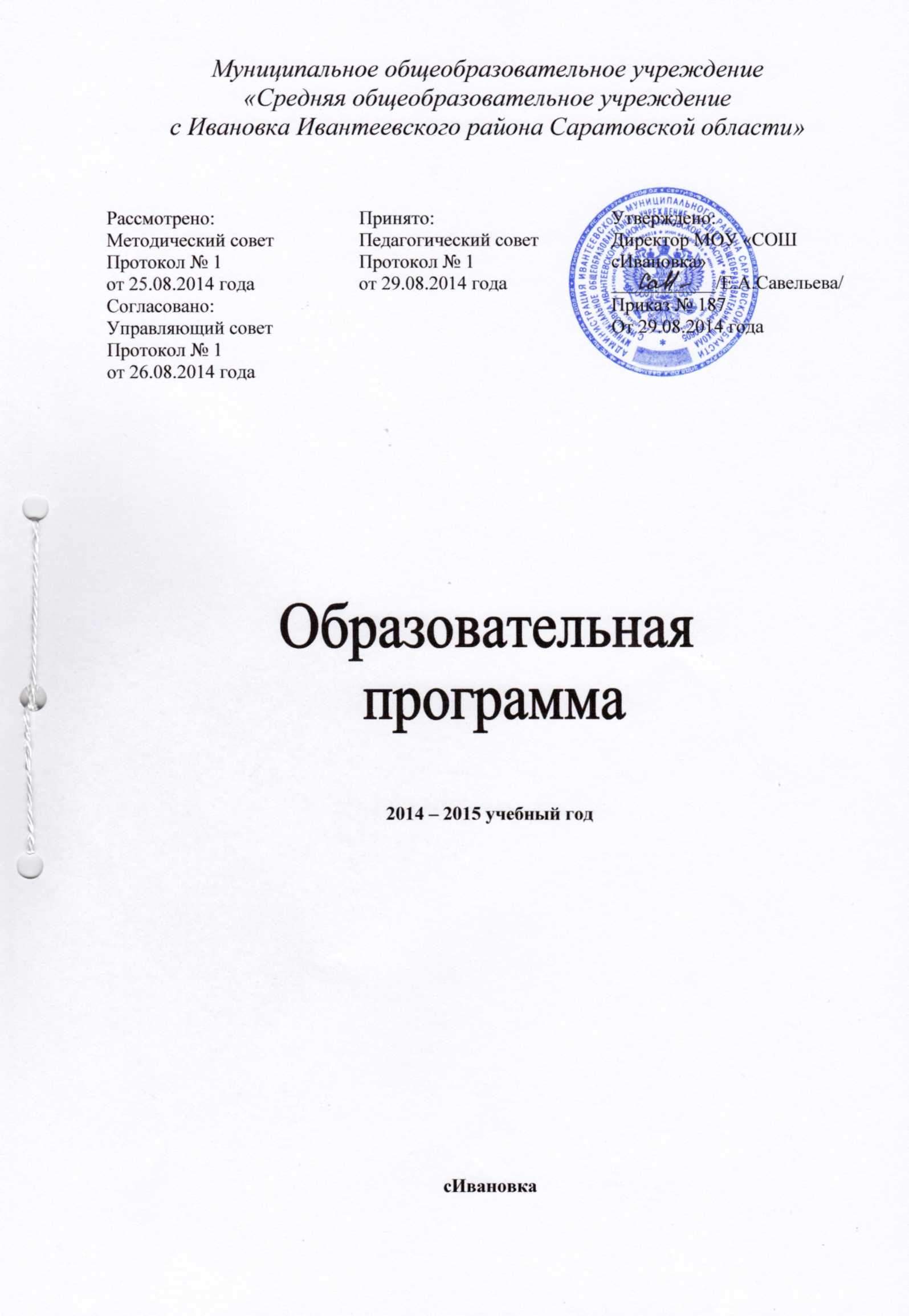 Структура образовательной программыПояснительная записка       Образовательная программа является нормативно-управленческим документом Муниципального общеобразовательного учреждения «Средняя общеобразовательная школа сИвановка Ивантеевского района Саратовской области» и характеризует специфику содержания образования и особенности организации учебно-воспитательного процесса.       Программа разработана в соответствии с Законом «Об образовании РФ», нормативными документами по образованию, методическими рекомендациями по разработке образовательных программ образовательных учреждений, Уставом школы.     Школа - сложная и динамичная социальная структура. В ее стенах взаимодействуют педагоги, обучающиеся, родители, которые имеют самый различный образовательный, культурный, экономический и профессиональный уровень, со своими  запросами и интересами.     Школа способна предложить  начальное, основное (общее), среднее (полное) общее образование и дополнительное образование на уровне Государственных стандартов, в соответствии с уровнем подготовки, состоянием здоровья, запросами и возможностями обучающихся и  их родителей.  Настоящая образовательная программа является содержательной и организационной основой образовательной политики школы.      Образовательная программа школы – локальный  акт общеобразовательного учреждения - создана для реализации образовательного заказа государства, содержащегося в соответствующих документах, социального заказа родителей обучающихся и самих обучающихся, с учетом реальной социальной ситуации, материальных и кадровых возможностей школы.    Образовательная программа школы рассчитана на 2014-2015 учебный год.Паспорт  программыРаздел 1.  Информационно-аналитические данные об образовательном учреждении.1.1. Общая характеристика школы     Краткая справка об истории учреждения     В 1892 году в с.Ивановка была открыта Церковно-приходская школа. В ней работали учитель и дьякон. В 1908 году в школе обучалось 79 девочек. Была открыта библиотека, в которой было 230 томов.     В 1919 году был подписан декрет «О ликвидации безграмотности среди населения РСФСР». В нашем селе организовали помещение для ликбеза. Учителями были бывшие ученики церковно-приходской школы.      В 30-е годы было введено всеобщее начальное обучение, а затем было обязательное семилетнее образование. В 1938 году школа стала средней. Школа размещалась в четырех зданиях. Все здания были деревянные (поповские дома), отапливались голландками. Занимались учащиеся в две смены.     В 1943 году Ивановская школа насчитывала 450 учащихся. Классы были переполнены, потому что здесь учились дети из сёл Гусиха,  Журавлиха, Чернава, Щигры. Интерната  при школе не было, ученики жили на частных квартирах, их не подвозили, им приходилось каждую неделю ходить пешком, неся на своих плечах продукты. Только в 1960 году открылся интернат. Он размещался в домах.     1 сентября 1964 года было торжественное открытие нового здания школы. Чистая, светлая, просторная, с водяным отоплением. В 1964-65 учебном году обучалось 266 учащихся, были параллели. В 1965 году школа стала средней.Информация о школе     Сведения о педагогических кадрах:  (Приложение № 1 «Образование педагогических работников», Приложение № 2 и № 3 «Курсы повышение квалификации педагогических работников», Приложение № 4 «Аттестация педагогических работников»)  Всего педагогов – 17Из них имеют:Высшее образование – 8 (47,1%)Средне специальное – 6 (35,3%)Средне специальное, КПП – 3 (17,6%) Всего педагогов – 17Из них имеют:  Высшую категорию – 1 (5,9%)Первую категорию  – 8 (47,1%) Вторую  – 5 (29,4%)Не имеют категории – 3 (17,6%)Всего педагогов – 17Из них имеют стаж:До 1 года – 0 (0%)    От 1 до 5 лет  – 3 (17,6%)) От 6 до 10 лет  – 2 (11,8%)  От 11 до 20 лет  – 3  (17,6%) Свыше 20 лет  – 9 (53%)Всего педагогов – 17 Из них:Моложе 25 – 2 (11,8%)От 25 до 40 лет – 6  (35,3%)От 41 до 50 лет – 3 (17,6%)От 51 до 60 лет – 6  (35,3%)    Перечень общеобразовательных программ, по которым школа имеет право ведения образовательной деятельности    Перечень общеобразовательных программ, прошедших государственную аккредитацию    Содержание общего образования    Содержание общего образования определяется программами, утвержденными и рекомендованными Министерством образования и науки РФ, а также, разрабатываемыми, утверждаемыми и реализуемыми учреждением самостоятельно, в соответствии с БУП 2004 года (5, 6, 7, 8, 9, 10, 11 классы),  в 1 - 4 классах реализуется ФГОС НОО, региональным компонентом и компонентом образовательного учреждения, государственными образовательными стандартами и регламентируется расписанием занятий.    Количество учащихся по классам  Размещение кабинетов    Сведения о помещениях в школьном зданииРаздел.  2.  Характеристика социального заказа на образовательные услуги. Описание «модели» выпускника, вытекающее из социального заказа.2.1. Характеристика внешней среды, условий и возможностей школы, особенностей педагогического коллектива     Характеристика внешней среды     МОУ «Средняя общеобразовательная школа с.Ивановка Ивантеевского района Саратовской области» находится в 16-ти километрах от районного центра и 320-ти километрах от областного центра.     Школа расположена в селе Ивановка, насчитывающем 361 двора с населением 959 человек. Из них работающих – 585, пенсионеров – 213, безработных – 52. Основная масса населения занимается ведением личного подсобного хозяйства. Значительная часть населения живет на пособия по безработице и другие социальные пособия.     Образовательный уровень населения: с высшим образованием – 11%, с незаконченным высшим – 2%, со средним профессиональным – 51%, со средним – 36%.     57 семей имеют детей школьного возраста. Из них с высоким уровнем дохода – нет, со средним – 43,9% семей. Остальные 56,1% с низким уровнем дохода. Многодетных семей – 8, в них 11 учащихся школы, неполных семей – 6, детей в них – 6, 4 ученика находятся под опекой.     Рядом со школой расположен культурный центр – Дом культуры, где функционирует библиотека, кинозал, организована работа кружков. Он является любимым местом отдыха и организации досуга обучающихся.     Близость к районному центру позволяет обучающимся посещать культурно-массовые мероприятия, организованные работниками РДК.    Основными проблемами села, которые в значительной степени влияют на деятельность школы, являются:Тенденция старения населения села;Появление семей группы риска и семей, находящихся в социально-опасном положении.    Прогноз развития ситуации в селе Ивановка:Кризисные явления в социально-экономическом развитии села будут сказываться на развитии школы еще в течение ближайших 10-ти лет.Постепенное увеличение количества детей, поступающих в школу.Предполагается, что образовательные запросы обучающихся и их родителей год от года будут возрастать. По данным за последние 3 года в различные вузы и учебные заведения поступили около  55%  выпускников школы.     Условия и возможности школы, особенности педагогического коллектива     Наша школа ориентирована на обучение и воспитание учащихся, а также на развитие физиологических, психологических, интеллектуальных особенностей, образовательных потребностей, с учетом их личностных склонностей, способностей, возможностей. Это достигается путем создания благоприятных условий для умственного, нравственного и физического развития каждого учащегося.     Показателями успешности работы школы являются:Выполнение Закона 273 – ФЗ «Об образовании в Российской Федерации» от 29.12.2012 года.Материально-техническая база соответствует современным требованиям.Стабильные показатели учебной успешности и развития учащихся.Успешное продолжение большей части выпускников школы учебы в высших учебных заведениях и других образовательных учреждениях.Увеличение числа обучающихся, участвующих и побеждающих в муниципальных, региональных и всероссийских конкурсах.    В школе работает 17 педагогических работников. В штатное расписание входит социальный педагог и психолог, воспитатель группы продленного дня, библиотекарь (по совместительству).3 педагога имеют звание «Почетный работник общего образования»;8 педагогов имеют высшее образование;4 педагога имеют средне специальное образование, но прошли курсы профессиональной переподготовки по дополнительной профессиональной образовательной программе.5 педагогов в настоящее время являются студентами ФГБО УВПО «Саратовский государственный университет имени Н.Г.Чернышевского» заочного отделения;8 педагогов имеют первую квалификационную категорию, один – высшую;4 педагога в 2014 – 2015 учебном году будут проходить аттестацию на первую квалификационную категорию, 2 педагога (молодые специалисты) – на соответствие занимаемой должности;В школе работает два молодых специалиста: учитель русского язык и литературы; учитель физической культуры;9 педагогов имеют педагогический стаж более 20 лет.    Педагоги нашей школы постоянно повышают свою квалификацию через прохождение курсов повышения квалификации, участие в семинарах, конкурсах, конференциях, фестивалях. В 2010 – 2011 учебном году 11 педагогов прошли КПК, 6 из них дистанционно;В 2011 – 2012 учебном году 2 педагога прошли КПК;В 2012 – 2013 учебном году 2 педагога прошли КПК, один из них дистанционно;В 2013 – 2014 учебном году 12 педагогов прошли КПК, из них семь дистанционно;За последние четыре года 14 педагогов прошли КПК по программе «Реализация ФГОС»;  16 педагогов прошли Дополнительную профессиональную подготовку по программе IntelR «Обучение для будущего»;6 педагогов прошли Курсы профессиональной переподготовки по дополнительной профессиональной  образовательной программе;Все педагоги принимают участие в работе школьных и районных методических объединений через доклады, открытые уроки, открытые мероприятия, мастер-классы;Каждый год педагоги  принимают участие в «Фестивале педагогических идей».     2.2. Характеристика социального заказа на образовательные услуги     Образовательная программа адресована:Учащимся: для информирования о целях, содержании организации и предполагаемых результатах деятельности школы по достижению каждым обучающимся образовательных результатов;для определения сферы ответственности за достижение результатов образовательной деятельности школы, родителей, обучающихся и возможностей для взаимодействия.Учителям:для углубления понимания смыслов образования и в качестве ориентира в практической образовательной деятельности.Администрации:для координации деятельности педагогического коллектива;для регулирования отношений субъектов образовательного процесса;для принятия управленческих решений на основе мониторинга эффективности процесса, качества условий и результатов образовательной деятельности.     Содержание образовательной программы формируется с учетом:Государственного заказа:создание условий для получения учащимися качественного образования в соответствии с государственными стандартами;развитие творческой, конкурентноспособной, общественно-активной, функционально-грамотной, устойчиво развитой личности.Социального заказа:организация учебного процесса в безопасных и комфортных условиях;обеспечение качества образования, позволяющего выпускникам эффективно взаимодействовать с экономикой и обществом в соответствии с требованиями времени;воспитание личности ученика, его нравственных и духовных качеств;обеспечение досуговой занятости и создание условий для удовлетворения интересов и развития разнообразных способностей детей;воспитание ответственного отношения учащихся к своему здоровью и формирование навыков здорового образа жизни.Заказа родителей:возможность получения качественного образования;создание условий для развития интеллектуальных и творческих способностей учащихся;сохранение здоровья.     Определяя приоритеты развития образовательного процесса в муниципальном общеобразовательном учреждении «Средняя общеобразовательная школа  сИвановка Ивантеевского района Саратовской области», мы исходили из необходимости обеспечения высокого уровня подготовки обучающихся, создания наиболее благоприятных условий для их всестороннего развития и  благополучной социальной адаптации в будущей жизни. При этом определяющими факторами развития становятся, во-первых, государственная стратегия в образовании (модернизация общего образования), основанная на развитии инновационных процессов в целях повышения эффективности функционирования российской образовательной системы, во-вторых, общественный образовательный заказ, ориентированный на социальную успешность ребенка. Развитие школы напрямую связано с введением федеральных государственных образовательных стандартов, апробацией новых  образовательных, организационных, управленческих, педагогических технологий, образовательных систем, программ, структур и внедрением в практику тех из них, которые  оказывают существенное влияние на повышение качества образовательного процесса и профессионального уровня педагога. При этом, по убеждению участников образовательного процесса, развитие школы должно обеспечить сохранение тех традиций, которые сформированы в процессе многолетней работы и обеспечивали стабильное функционирование образовательного учреждения. Данная программа является главным стратегическим документом школы и призвана упорядочить и мотивировать совместную деятельность всех участников образовательного процесса (педагогических и других работников учреждения, обучающихся и их родителей (законных представителей), органов управления образованием района, социальных партнеров школы), направленную на развитие образовательного потенциала школы.     Наша действительность требует от выпускника обладания высокой степенью компетентности, творческой подготовленности к самостоятельной жизни и профессиональной деятельности.      В качестве заинтересованных сторон выступают, во-первых, непосредственные участники образовательного процесса – обучающиеся и педагоги; во – вторых, родители представляющие интерес семьи; в-третьих, государство представляющие интересы общества в целом.    Результатом социологических исследований явилось формирование реального социально-образовательного заказа.Социальный заказучастников образовательного процесса на 2014-2015 учебный год     Качественный анализ анкет позволяет сделать вывод о том, что 70%   опрошенных родителей считают, что школа должна предоставить прочные знания по всем предметам, но родители выделяли те предметы, которые, как они считают, наиболее значимы для ребёнка и связаны с его дальнейшей профессиональной деятельностью (особенно в старших классах).         100% опрошенных родителей отметили  необходимость расширения кругозора развития интеллекта через систему внеурочной деятельности.  А также отметили, что необходимо расширить сеть кружков,  которые способствовали бы  развитию творческих способностей обучающихся, помогали  бы раскрыть их способности и таланты.2.3. Модель выпускника     Выпускник школы – социально  компетентная личность, способная эффективно реализовать себя в различных социальных сферах современного общества. Он обладает стойким гуманистическим мировоззрением.      Выпускник в обязательном порядке должен быть способным к самоопределению и самореализации в условиях современной жизни, иметь достаточно высокий уровень интеллектуального развития, подготовлен психически, физически и социально - нравственно к продолжению образования или к трудовой деятельности.     Он должен занимать активную позицию в труде, общественной деятельности, поведении как идейно зрелая, гармонически развитая, способная к дальнейшему развитию (за стенами школы) личность. Он должен уметь, таким образом, полностью реализовывать себя, свои индивидуальные особенности, творческий потенциал, свои мотивы, интересы, социальные установки, ту или иную направленность своей личности. Однако для осуществления жизненных установок  одних знаний недостаточно: существенно важным является физическое, психическое, социально-нравственное здоровье выпускника школы.Модель выпускника основной школы1. Уровень обученности; сформированность ключевых компетенций необходимых для дальнейшего общего среднего, начального и среднего профессионального образования: Освоил на уровне требований государственных программ учебный материал по всем предметам школьного учебного плана; Овладел основными общеучебными умениями и навыками, способами познавательной деятельности необходимыми для дальнейшего общего среднего образования, начального и среднего профессионального образования: основными мыслительными операциями (анализа, синтеза, сравнения, конкретизации, обобщения, абстрагирования, классификации, систематизации); навыками планирования, проектирования, моделирования, исследовательской, творческой деятельности; трудовыми умениями и навыками, навыками самосохранения в экстремальной ситуации; знанием особенностей восприятия, обработки, переработки, хранения, воспроизведения информации, основами компьютерной грамотности; техникой пользования компьютером и другой вычислительной техникой; основными информационными технологиями, оптимальными для ученика формами, методами, средствами самостоятельной, познавательной деятельности, основанной на усвоении способов приобретения знаний из различных источников информации; умениями и навыками саморазвития, самосовершенствования, самореализации, самоконтроля, саморефлексии; навыками языкового и речевого развития, культурой родного языка. 2. Уровень ключевых компетенций, связанных с физическим развитием и укреплением здоровья: Овладел знаниями и умениями здоровьесбережения: знание и соблюдение норм здоровья образа жизни; знание и соблюдение правил личной гигиены; знание опасности курения, алкоголизма, токсикомании, наркомании, СПИДа; знание особенностей физического, физиологического развития своего организма, типа нервной системы, темперамента, суточного биоритма; знание и владение основами физической культуры человека. 3. Уровень сформированности ключевых компетенций, связанных с взаимодействием человека и социальной сферы, человека и окружающего его мира: сформированность мотивационного, когнитивного, поведенческого, ценностно-смыслового аспекта, эмоционально-волевая регуляция процесса социального взаимодействия: с обществом, общностью, коллективом, семьей, друзьями, партнерами; владение умениями и навыками сотрудничества, толерантности, уважения и принятия другого (раса, национальность, религия, статус, пол), погашение конфликтов; владение основами мобильности, социальной активности, конкурентоспособности, умением адаптироваться в социуме; владение знаниями, умениями, навыками общения: основами устного и письменного обучения, умение вести диалог, монолог, полилог, знание и соблюдение традиций, этикета. 4. Уровень сформированности культуры личности: культуры внешнего вида, одежды, оформления, жилища, рабочего места; экологической культуры; восприятие и понимание литературы и искусства; знание истории цивилизаций, собственной страны, религии; восприятие и осознание ценностей искусства, народного творчества; реализация творческого потенциала детей через творчество, художественное конструирование, музыкально-театральная деятельность, ручной художественный труд. Модель выпускника старшей школы1.Уровень обученности, сформированности ключевых компетентностей необходимых для дальнейшего профессионального образования, успешной трудовой деятельности: Освоил все образовательные программы по предметам учебного плана. Овладел основными общеучебными умениями и навыками необходимыми для дальнейшего профессионального образования и успешной трудовой деятельности: основными мысленными операциями: анализа, синтеза, сравнения, конкретизации, абстрагирования, обобщения, систематизации, классификации, делать выводы, умозаключения; навыками планирования, проектирования, моделирования, прогнозирования, исследовательской, творческой деятельности; трудовыми умениями и навыками, навыками самосохранения в экстремальных ситуациях; основами восприятия, обработки, переработки, хранения, воспроизведения информации; информационными технологиями, связанными с приемом, передачей, чтением, конспектированием информации, преобразованием информации; мультимедийными, Интернет-технологиями; основами компьютерной грамотности, технического обслуживания вычислительной техники; умениями и навыками саморазвития, самосовершенствования, саморегуляции, саморефлексии; навыками языкового и речевого развития, культурой родного языка, владение иностранным языком. 2.Уровень ключевых компетентностей связанных с физическим развитием и укреплением здоровья: Овладел знаниями и умениями здоровьесбережения: знание и соблюдение норм здоровья образа жизни; знание и соблюдение правил личной гигиены; знание опасности последствий вредных привычек; знание особенностей физического, физиологического развития своего организма, типа нервной системы, темперамента, суточного биоритма; знание и владение основами физической культуры человека. 3.Уровень сформированности ключевых компетенций связанных с взаимодействием человека и социальной сферы, человека и окружающего его мира: владение знаниями, умениями и навыками социального взаимодействия с обществом, общностью, коллективом, семьей, друзьями, партнерами; владение умениями и навыками сотрудничества, толерантности, уважения и принятия другого (раса, национальность, религия, статус, роль, пол), погашение конфликтов; владение основами мобильности, социальной активности, конкурентоспособности, умение адаптироваться в социуме; владение знаниями, умениями и навыками общения (коммуникативная компетентность); навыки устного и письменного общения, диалог, монолог, создание и восприятие текста, знание и соблюдение традиций, этикета; кросс-культурное общение, иноязычное общение, деловая переписка, уровень воздействия рецепиента, особенности коммуникации с разными людьми. знание и соблюдение прав и обязанностей гражданина; воспитание свободы и ответственности человека, уверенности в себе, собственного достоинства, гражданского долга, самоконтроля в своих действиях, чувства патриотизма к своей Родине, малой Родине, гордости за символы государства (герб, флаг, гимн). 4.Уровень сформированности культуры человека  культуры внешнего вида, одежды, оформления, жилища, рабочего места; экологической культуры; восприятие и понимание литературы и искусства; знание истории цивилизаций, собственной страны, религии; восприятие и осознание ценностей искусства, народного творчества; реализация творческого потенциала через творчество, исследовательскую и проектную деятельность, художественное конструирование, музыкально-театральная деятельность, ручной художественный труд. Модель выпускникаВыпускник школы – социально  компетентная личность, способная эффективно реализовать себя в различных социальных сферах современного общества. Он обладает стойким гуманистическим мировоззрением.Выпускник в обязательном порядке должен быть способным к самоопределению и самореализации в условиях современной жизни, иметь достаточно высокий уровень интеллектуального развития, подготовлен психически, физически и социально - нравственно к продолжению образования или к трудовой деятельности.Он должен занимать активную позицию в труде, общественной деятельности, поведении как идейно зрелая, гармонически развитая, способная к дальнейшему развитию (за стенами школы) личность. Он должен уметь, таким образом, полностью реализовывать себя, свои индивидуальные особенности, творческий потенциал, свои мотивы, интересы, социальные установки, ту или иную направленность своей личности. Однако для осуществления жизненных установок  одних знаний недостаточно: существенно важным является физическое, психическое, социально-нравственное здоровье выпускника школы.    Раздел 3.  Условия реализации, соотношений целей и задач3.1. Цели и задачи образовательного учреждения.    Цель работы школыПовышение качества образования за счет освоения и применения современных педагогических технологий, способствующих развитию учащихся и педагогов в творческом взаимодействии и сотрудничестве.    Задачи школыУправление достижениями оптимальных конечных результатов работы общеобразовательного учреждения:обеспечение уровня квалификации педагогических кадров, необходимого для успешного развития школы;стимулирование работы учителей и школьных методических объединений к обмену передовым педагогическим опытом, применение новых методик обучения, внедрению в практику новых педагогических технологий;организация взаимодействия с другими учебными заведениями с целью обмена опытом и передовыми технологиями в образовании;духовно-нравственное, патриотическое и гражданское воспитание учащихся через повышение воспитательного потенциала урока.Повышение качества знаний и общей культуры учащихсяформирование общеучебных умений и навыков;включение каждого школьника в работу на учебных занятиях в качестве активного участника и организатора образовательного процесса;повышение качества знаний в классах, имеющих низкое качество относительно средних показателей по школе;профилактика преступности, девиантных форм поведения и пагубных привычек.Реализация принципа сохранения физического и психического здоровья субъектов образовательного процесса, использование элементов здоровьезберегающих технологий в урочной и внеурочной деятельностиОвладение всеми участниками образовательного процесса навыками самообразования и определение собственной траектории развитияПриоритетные направленияразвитие благоприятной и мотивирующей на учебу атмосферы в школе, обучение школьников навыкам самоконтроля, самообразования;внедрение в образовательный процесс современных педагогических технологий;развитие творческих способностей учащихся;работа по развитию возможностей учеников;совершенствование процедуры мониторинга обученности учащихся с целью повышения качества образования;проведение работы, направленной на сохранение и укрепление здоровья обучающихся и привитие им навыков здорового образа жизни.1.2. Нормативные условия     Проектная наполняемость здания - 200 посадочных мест. На сегодняшний день (на 01.09.2014 г.) в школе обучается 73 обучающихся. Учреждение осуществляет образовательный процесс в соответствии с уровнями   общего образования: начальное общее образование, основное общее образование; среднее общее образование.                  В этом учебном году в школе 10 классов-комплектов со средней наполняемостью около 6,6 человек. За последние три года в первый класс поступает относительно равное количество школьников 10-12 человек. В перспективе в ближайшие годы спада численности не ожидается.      Все обучающиеся школы занимаются в одну смену.      Нормативные условия образовательного процесса  соответствуют годовому календарному  графику  ОУ. 1. Продолжительность учебного годаНачало 2014 – 2015 учебного года:  1 сентября 2014 года.Продолжительность учебного года:1 класс – 33 недели;2 – 4 классы – 34 недели;5 – 8 классы – 34 недели;9 класс – 33 недели, государственная итоговая аттестация;10 класс – 34 недели;11 класс – 33 недели, государственная итоговая аттестация.Окончание учебного года:1 класс – 22.05.2015 года;9 и  11 классы – 23.05.2015 года; государственная итоговая аттестация;для 2 – 8, 10 классы – 30.05.2015 года.  2.  Режим работы  образовательного учреждения Передача дежурства по школе сторожа:  7.00 – 7.30.Работа гардероба: 8.00Прием детей: 8.00 – 8.10Физическая зарядка: 8.10 – 8.20Завтрак 8.20 – 8.30.Начало занятий: 8.30Подведение итогов дежурства: 14.30 – 14.50Индивидуальные и дополнительные занятия: 15.00 – 16.00Работа кружков: 16.00 – 18.00Работа спортивных секций: 16.00 – 20.00Время проведения внеклассных мероприятий: 16.00 – 20.00Передача дежурства по школе: 19.00Продолжительность учебной недели:  5-дневная для 1 класса;6-дневная для 2-11 классов. Обучение осуществляется в 1 смену.3. Регламентирование образовательного процесса на учебный год:в 1 – 4, 5 – 9 классах учебный год делится на 4 четверти,в 10 – 11  классах – на  2  полугодия. Продолжительность учебных занятий по четвертям (полугодиям) в учебных неделях и рабочих днях:1 класс: обучение в первом классе осуществляется с соблюдением следующих дополнительных требований:учебные занятия проводятся по-пятидневной учебной недели в первую смену;используется «ступенчатый» режим обучения:в сентябре – октябре по 3 урока в день по 35 минут каждый,в ноябре – декабре по 4 урока по 35 минут каждый,в январе – мае 4 дня по 4 урока, 1 день – 5 уроков по 45 минут каждый;в первом полугодии, в середине учебного дня, организовано проведение динамической паузы продолжительностью не менее 40 минут;2 – 8  классы9  класс10 класс11 класс      Продолжительность каникул   в течение учебного года:1 класс2-11 классыВ воскресенье и в праздничные дни образовательное учреждение не работает.На период школьных каникул приказом директора устанавливается особый график работы образовательного учреждения.4. Расписание звонков.1 класс5  – 11 классы: 5. Режим работы группы продленного дня12.20 – 12.30  прием детей12.30 – 13.15  прогулка на свежем воздухе13.15 – 13.35  прием пищи13.35 – 15.05  спортивные игры, внеурочная деятельность15.05 – 16.35   самоподготовка16.35 – 16.45   полдник16.45 – 17.30   клубный час6. Учебные сборы для  юношей 10-го класса.  Продолжительность учебных сборов.Май 2015 года. Продолжительность – 5 дней.7. Организация промежуточной аттестации в переводных классах:Промежуточная аттестация проводится по итогам освоения общеобразовательной программы: на уровне начального общего и основного общего образования – за четверти, на уровне среднего общего образования – за полугодия.8. Проведение государственной (итоговой) аттестации в 9-х и 11-х классах (сроки проведения государственной (итоговой) аттестации обучающихся устанавливаются Рособрнадзором).9. Дополнительное образование: 10. График внеурочной деятельности.План - график работы начальной школы по организации внеурочной деятельности в рамках ФГОС.11. Время питания учащихся в столовой.12.  Приемные дни администрации школы для родителей.13.  Часы консультаций психолога.14. Часы работы социального педагога.15.  График работы медицинского кабинета.Понедельник – 13.00-14.0016.  График работы школьной библиотеки.Контингент учащихся3.3. Организационные условия     Формы организации образовательного процесса     Основной формой организации учебного процесса является урок, причём около 12 % учебных занятий проводится в форме игр, тренингов, конференций, семинаров, диспутов, дебатов, экскурсий и проектов.          Особенности организации пространственно-предметной среды     В школе работают 12 кабинетов: информатики, истории, иностранных языков, русского языка и литературы, географии, физики, химии-биологии, домоводства, 3  кабинета начальных классов.  Во всех кабинетах рабочее место учителя оборудовано компьютерным и мультимедийным оборудованием, а в трех кабинетах функционируют интерактивные доски. Имеется: актовый зал,  спортивный зал и спортивная площадка; школьная библиотека, в обороте которой:учебников;научно-педагогическая и методическая литература, справочники и дополнительная литература по предметам школьной программы  художественной литературы;брошюры и журналы;медиатека.      Прочная учебно-материальная база школы позволяет обеспечить необходимые условия для организации полноценного воспитательно - образовательного процесса.     Организация дополнительного образования     Направленность программ дополнительного образования: художественно-эстетическое, физкультурно-спортивное, военно-патриотическое.      Организация взаимодействия      Школа сотрудничает с Администрацией Ивантеевского муниципального района, Управлением образования администрации Ивантеевского муниципального района, окружной муниципальной администрацией с.Ивановка, ООО «Ивановское», КФХ «В.А.Горшенин»,  общеобразовательными учреждениями района, Детским Домом творчества, ФОК с.Ивантеевка, Домом культуры с.Ивановка, спортивной школой, сельской библиотекой, центральной районной больницей, полицией, детским садом «Аленушка с.Ивановка».       Учащиеся школы занимаются в кружке Детского Дома творчества «Мастерская чудес», принимают участие во многих конкурсах и занимают призовые места.     На основании договора  с ФОК «Здоровье» с.Ивантеевка, осуществляется подвоз в с.Ивантеевка для посещения бассейна.     В тесном сотрудничестве с коллективом Дома культуры с.Ивановка учащиеся и учителя нашей школы принимают активное участие в районных смотрах и конкурсах, организую и проводят различные мероприятия.     Организация сотрудничества с родительской общественностью     Школа сотрудничает с родителями учащихся, работающих в различных организациях и на производстве. Родители оказывают спонсорскую помощь в ремонте школы, в организации горячего питания, оказывают помощь в организации и проведении многих мероприятий. Но ни что так не сближает детей и родителей, как совместные мероприятия. В школе уже стало традицией  проводить такие мероприятия:Подготовка школы к новому учебному году.Празднование Дня пожилого человека.Праздник, посвященный Дню учителя.Спортивное мероприятие «Мама, папа, я спортивная семья».Празднование Дня матери.Проведение Новогодних мероприятий.«Часы общения» в классах в День Защитника Отечества.«Часы общения» в классах в День 8 Марта.Праздник «Последний звонок».Походы. Выпускной вечер  в 11 классе.     Родители (законные представители) имеют возможность ознакомиться с Уставом  школы, лицензией на осуществление образовательной деятельности, со свидетельством о государственной аккредитации, с учебно-программной документацией и другими документами, регламентирующими организацию и осуществление образовательной деятельности; с содержанием образования, используемыми методами обучения и воспитания, образовательными технологиями, а также с оценками успеваемости своих детей.      Родители обучающихся привлекаются к работе Управляющего совета, родительского комитета и попечительского совета.     Таким образом, наша школа,  основанная на взаимодействии и сотрудничестве обучающихся, педагогов, родителей, учреждений образования, культуры, спорта целенаправленно претворяет в жизнь цели, поставленные перед каждой ступенью образования.     Организация учебного процесса в целях охраны жизни и здоровья учащихся    Для повышения качества образования необходимо создание условий для сохранения и укрепления здоровья учащихся, в том числе за счет:реальной разгрузки содержания общего образования;использование эффективных методов обучения;повышение удельного веса и качества занятий физической культурой;организация мониторинга состояния здоровья детей;улучшение питания обучающихся.    В школе последовательно создается система сохранения и укрепления здоровья участников образовательного процесса, включая в себя просветительскую и внеклассную работу с педагогами, учащимися и родителями.    Работа школы в этом направлении может только тогда считаться полноценной и эффективной, когда в полной мере, профессионально и в единой системе реализуются здоровьесберегающие и здоровьеформирующие технологии. Наиболее приемлемы следующие типы технологий:здоровьесберегающие  – создание безопасных условий пребывания, обучения и работы в ОУ, решающие задачи рациональной организации образовательного процесса, соответствие учебной и физической нагрузки возрастным возможностям ребенка;оздоровительные  –  технологии, направленные на укрепление здоровья;технологии обучения здоровью  –  гигиеническое обучение, обучение жизненным навыкам, профилактика травматизма, профилактика злоупотребления ПАВ, половое воспитание;воспитание культуры здоровья  –  личностных качеств, способствующих его сохранению и укреплению, формирование мотивации на ведение ЗОЖ, ответственности за свое здоровье, здоровье семь.    Среди здоровьесберегающих технологий, применяемых в школе, выделяется несколько групп, в которых используется разный подход к охране здоровья и разные методы и формы работы.    1. Медико-гигиенические технологии:Контроль и помощь в обеспечении надлежащих гигиенических условий в соответствии с регламентациями СанПиНов.Медицинские работники ФАПа с.Ивановка, с которыми заключен договор о сотрудничестве, организуют проведение прививок обучающимся, оказание консультативной и неотложной помощи обратившимся; кроме этого они проводят мероприятия по санитарно-гигиеническому просвещению.Кроме этого медицинскими работниками организовываются профилактические мероприятия в преддверии эпидемий гриппа.В течение каждого учебного года обучающиеся  проходят медицинские осмотры в ЦРБ.    2. Физкультурно-оздоровительные технологии направлены на физическое развитие обучающихся: закаливание, тренировку силы, выносливости, гибкости, быстроты и других качеств. Эти технологии реализовались на уроках физической культуры и в работе спортивных секций.    3. Экологические здоровьесберегающие технологии реализуются таким образом:Обустроена пришкольная территория, перед школой разбит цветник, имеется план работы на пришкольном участке.Во всех классах ведется работа по озеленению.В течение всего учебного года обучающиеся принимают участие в различных природоохранных мероприятиях: конкурсы «Зеркало природы»,  «Юный исследователь»,  «Я – исследователь», «разговор о правильном питании», конференция «Познай свой край» и другие.    4. Технологии обеспечения безопасности жизнедеятельности:Грамотность обучающихся по безопасности жизнедеятельности обеспечивается изучение курса ОБЖ, который преподавался в 1-4 классах интегрировано с предметом «Окружающий мир», в 5-11 классах отдельным предметом. Кроме этого ведется   курс «Основы здорового образа жизни» в 1 – 4 и 5 – 9 классах отдельным часом.    5. Здоровьесберегающие образовательные технологии:Организационно-педагогические технологии, которые определяют структуру учебного процесса (режим, расписание уроков, меню) частично регламентированную в СанПиНах.    В соответствии с этим организация учебной деятельности школьников направлена на то, чтобы оградить организм детей от переутомления. В первую очередь в школе соблюдаются гигиенические требования к максимальным величинам образовательной нагрузки. На начальной ступени обучения при пятидневной учебной неделе в 1 классе максимально допустимая недельная нагрузка составила 20 часов, во 2-4 классах  при шестидневной учебной неделе – 22 часа. Максимальная допустимая недельная нагрузка при шестидневной учебной неделе в 5 классе составила 32 час, в 6 классе – 33 часа, в 7 классе – 35 часа, в 8-9 классах – 36 часов, в 10 – 11 классах 37 часов. Часы факультативных занятий, элективных курсов входили в объем допустимой нагрузки.      Обучение в первом классе осуществляется с соблюдением следующих дополнительных требований:учебные занятия проводятся по пятидневной учебной неделе в первую смену;используется «ступенчатый» режим обучения:в сентябре – октябре по 3 урока в день по 35 минут каждый,в ноябре – декабре по 4 урока по 35 минут каждый,в январе – мае 4 дня по 4 урока, 1 день – 5 уроков по 45 минут каждый;в первом полугодии, в середине учебного дня, организовано проведение динамической паузы продолжительностью не менее 40 минут;    Учебные занятия начинаются в 8.30, с 8.10. по 8.20 проводилась утренняя зарядка. Продолжительность уроков – 45 минут, продолжительность перемен: маленькие – 10 минут, большая – 30 минут (после третьего урока).    Число уроков в день в начальных классах не превышает 5, в 5-11 класса – 6 уроков.    При составлении расписания соблюдаются гигиенические требования  (приложение № 6 к СанПиН).  Психолого-педагогические технологии, которые связаны непосредственно с работой учителя на уроках, воздействием, которое он оказывает на обучающихся в течение всего урока.  Учебно-воспитательные технологии, которые включают в себя мероприятия по обучению грамотной заботе о своем здоровье и формирование культуры здоровья обучающихся, мотивация их к здоровому образу жизни, профилактика вредных привычек. Морально-психологический климат в школе    Для создания комфортного образовательного пространства необходима комплексная работа по снижению школьных факторов риска, негативно влияющих на состояние здоровья детей и осуществление мер по их нейтрализации. Эта работа ведетя по направлениям:повышение психологической компетентности педагогов;интенсификация учебного процесса за счет применения ИКТ;использование методик и технологий обучения, соответствующих возрастным и функциональным возможностям школьников;соблюдение физиологических и гигиенических требований к организации учебного процесса;повышение компетентности педагогов в вопросах охраны и укрепления здоровья;просвещение родителей в вопросах сохранения здоровья детей;совершенствование системы физического воспитания.    Успешная работа по данным направлениям позволяет школе решить вопросы создания безопасной образовательной среды, в которой утверждается приоритет общечеловеческих ценностей, жизни и здоровья человека, свободного развития личности.    Одним из наиболее управляемых факторов формирования здоровья школьников является санитарно-гигиеническое благополучие внутришкольной среды.    В помещениях длительного пребывания детей воздух загрязняется продуктами жизнедеятельности организма. Большая чувствительность детей к изменению микроклимата обусловливает необходимость обеспечения воздушного и теплового комфорта в учебных помещениях.    Необходимый воздушно-тепловой режим поддерживается качественным проветриванием, которое обеспечивает приток чистого, свежего воздуха и удаление загрязненного, до занятий и после их окончания осуществляется сквозное проветривание учебных помещений. В теплые дни занятия проводятся при открытых форточках.    Благоприятный световой режим в школе способствует сохранению общей и зрительной работоспособности, препятствует утомлению глаз и связанному с ним расстройству зрения. Световой режим в школе поддерживается благодаря естественному и искусственному освещению.    Одно из основных гигиенических требований – соответствие размеров мебели росту и пропорциям ребенка. Соблюдение этого положения способствует созданию условий для гармоничного физического развития детей, сохранению правильной осанки и хорошей работоспособности. Вся мебель в классах приведена в соответствие и промаркирована.    В кабинете информатики расстановка рабочих мест учащихся обеспечивает электробезопасность и безопасность воздействия электромагнитных полей, свободный доступ учащихся и подход педагога во время урока к каждому рабочему месту. Компьютеры размещены так, что тыльная сторона не «глядит» в затылок впереди сидящего ученика. Рабочие места в кабинете информатики располагаются вдоль продольных стен.    Школа обеспечена необходимыми санитарно-гигиеническими средствами, а также средствами электробезопасности и пожаротушения.    Особое внимание уделяется санитарно-гигиеническому состоянию школы. Ежедневно проводится влажная уборка всех помещений моющими и дезенфицирующими средствами. Один раз в месяц проводится генеральная уборка всех помещений школы: мест общего пользования, классов и других помещений. Таким образом, осуществляется максимально возможное для охраны здоровья детей и поддержания надлежащего санитарно-гигиенического состояния школы.    При эстетическом оформлении школы учитывались особенности восприятия детьми окружающего мира. Для хорошего восприятия окружающей обстановки стены окрашены в  светлые тона, что соответствует требованиям СанПиНа. В коридорах  имеются стенды: «Правильное питание – залог здоровья», «За здоровый образ жизни», «Это должен знать каждый» по правилам дорожного движения, «Конвенция о правах ребенка», «Города – герои», «Космос близким стал для нас», стенды по пожарной безопасности и правилам безопасности, «Вам, ушедшим в бессмертие, - вечная слава». Живые и искусственные цветы создают атмосферу уюта и комфорта. Заведующими кабинетами проводится работа по озеленению классов, так как при общении детей с миром природы снижает напряженность, отрицательные эмоции, которые в свою очередь снижают умственную и физическую работоспособность.  В холле   имеется уголок отдыха «Водопад».        Организация питания        Проблеме горячего питания обучающихся  уделяется самое серьезное внимание. Питание организовано для всех обучающихся.  Ежемесячные взносы родителей в размере 370 рублей за обед и 50 рублей за завтрак  направлены на покупку необходимых продуктов питания. Пища готовится только из свежих продуктов, меню составлено на 10 дней.  Работники столовой регулярно проходят медицинский осмотр. В пищеблоке находится достаточное количество посуды и оборудования. В исправном состоянии находится электрическая плита, электрический титан, холодильник. Столовая рассчитана на 40  мест, имеется необходимое количество столов и стульев.    Система физкультурно - оздоровительной работы        На сегодняшний день сохранение здоровья подрастающего поколения - задача государственной важности, так как современные школьники составляют основной трудовой потенциал страны.
    Концепция модернизации российского образования  определяет первостепенные цели воспитания школьников. Одним из главных моментов является создание в общеобразовательных учреждениях условий, способствующих сохранению и укреплению здоровья обучающихся.
    Приоритетным направлением учебно-воспитательной деятельности нашей школы стала физкультурно-оздоровительная работа. Она включает в себя мероприятия доступные и привлекательные для большинства учащихся. Благодаря им  у ребят формируется здоровый образ жизни, возникает устойчивый интерес и тяга к физическому совершенствованию.
    Физкультурно-оздоровительная работа школы  включает в себя:подготовку и проведение разнообразных спортивных праздников и состязаний, игр, дней здоровья;проведение тематических классных часов, бесед, родительских собраний;организацию экскурсий, походов, прогулок;организацию интересного и плодотворного досуга, включая каникулярное время;пропаганду здорового образа жизни детей и подростков;привлечение родителей к проблемам формирования и ведения здорового образа жизни.       В оздоровительных целях созданы условия для удовлетворения биологической потребности детей в движении.  Это достигается благодаря проведению гимнастики перед началом учебных занятий, физкультминуток на уроке, подвижных игр во время перемен, уроков физкультуры, внеклассных спортивных занятий и соревнований, дней здоровья, самостоятельных занятий физкультурой.
    Система физкультурно-оздоровительной работы направлена на формирование отношения к здоровому образу жизни, пропаганду ответственного отношения к своему здоровью.    Физкультурно-оздоровительная деятельность в школе в режиме учебного дня осуществляется в самых разнообразных формах: через урочную деятельность, уроки физической культуры, мониторинг физического развития обучающихся, внеурочную деятельность, спортивно-массовую работу, работу секций, внеклассные мероприятия.
  Стали традицией проведение мероприятий: кросс «Золотая осень»; День здоровья;  «Папа, мама и я – спортивная семья»; «Веселые старты»; лыжные соревнования; соревнование по баскетболу; соревнования по подвижным играм; легкая атлетика; военно-спортивная игра «Зарница» и «Зарничка»; мини-футбол; походы. 	
    Обучающиеся школы каждый год принимают участие  в следующих районных спортивно-оздоровительных мероприятиях: районные соревнования по легкой атлетике, районные соревнования по плаванию, «Веселые старты», «Папа, мама, я – спортивная семья», президентские соревнования, областной слет туристов – краеведов в с.ХворостянкаРаздел 4. Планируемые результаты         Планируемые результаты   основного общего образования        В  этапе основного общего образования   создаются  условия и для полноценного  освоения учащимися следующих действий и систем действий:инициативная  проба самостоятельного продвижения в разделах определенной образовательной области (образовательный интерес и образовательная амбиция);произвольное соотнесение выполняемого действия и обеспечивающих его знаковых средств (схем, таблиц, текстов и т.п.);произвольный переход от одних знаковых средств к другим и их соотнесение (например, соотнесение графика и формулы);освоение и понимание  связи понятий, описывающих раздел образовательной области или  учебного предмета;самостоятельное  владение различными формами публичного выражения собственной точки зрения (дискуссия, доклад, эссе и т.п.) и  их инициативное опробование;адекватная  оценка собственного образовательного продвижения на больших временных отрезках (четверть, полугодие, год).      По окончании 9 класса предполагается достижение обучающимися уровня образованности и личностной зрелости, соответствующих Федеральному образовательному  стандарту, что позволит обучающимся успешно сдать  государственную (итоговую) аттестацию и сделать осознанный выбор профиля обучения в средней школе (или выбор образовательной траектории в учреждении профессионального образования), достигнуть социально значимых результатов в творческой деятельности, способствующих формированию качеств личности, необходимых для успешной самореализации. К выпускникам второй ступени предъявляются следующие требования.1. Уровень обученности; сформированность ключевых компетенций необходимых для дальнейшего общего среднего, начального и среднего профессионального образования: Освоил на уровне требований государственных программ учебный материал по всем предметам школьного учебного плана; Овладел основными общеучебными умениями и навыками, способами познавательной деятельности необходимыми для дальнейшего общего среднего образования, начального и среднего профессионального образования: основными мыслительными операциями (анализа, синтеза, сравнения, конкретизации, обобщения, абстрагирования, классификации, систематизации); навыками планирования, проектирования, моделирования, исследовательской, творческой деятельности; трудовыми умениями и навыками, навыками самосохранения в экстремальной ситуации; знанием особенностей восприятия, обработки, переработки, хранения, воспроизведения информации, основами компьютерной грамотности; техникой пользования компьютером и другой вычислительной техникой; основными информационными технологиями, оптимальными для ученика формами, методами, средствами самостоятельной, познавательной деятельности, основанной на усвоении способов приобретения знаний из различных источников информации; умениями и навыками саморазвития, самосовершенствования, самореализации, самоконтроля, саморефлексии; навыками языкового и речевого развития, культурой родного языка. 2. Уровень ключевых компетенций, связанных с физическим развитием и укреплением здоровья: Овладел знаниями и умениями здоровьесбережения: знание и соблюдение норм здоровья образа жизни; знание и соблюдение правил личной гигиены; знание опасности курения, алкоголизма, токсикомании, наркомании, СПИДа; знание особенностей физического, физиологического развития своего организма, типа нервной системы, темперамента, суточного биоритма; знание и владение основами физической культуры человека. 3. Уровень сформированности ключевых компетенций, связанных с взаимодействием человека и социальной сферы, человека и окружающего его мира: сформированность мотивационного, когнитивного, поведенческого, ценностно-смыслового аспекта, эмоционально-волевая регуляция процесса социального взаимодействия: с обществом, общностью, коллективом, семьей, друзьями, партнерами; владение умениями и навыками сотрудничества, толерантности, уважения и принятия другого (раса, национальность, религия, статус, пол), погашение конфликтов; владение основами мобильности, социальной активности, конкурентоспособности, умением адаптироваться в социуме; владение знаниями, умениями, навыками общения: основами устного и письменного обучения, умение вести диалог, монолог, полилог, знание и соблюдение традиций, этикета. 4. Уровень сформированности культуры личности: культуры внешнего вида, одежды, оформления, жилища, рабочего места; экологической культуры; восприятие и понимание литературы и искусства; знание истории цивилизаций, собственной страны, религии; восприятие и осознание ценностей искусства, народного творчества; реализация творческого потенциала детей через творчество, художественное конструирование, музыкально-театральная деятельность, ручной художественный труд.       Ожидаемый результатУспешное овладение предметами учебного плана на базовом уровне в соответствии с государственными образовательными стандартами.Выход на начальный уровень функциональной грамотности, предполагающий его полное достижение к окончанию основной школы.Освоение обучающимися основ системного мышления и развитие мотивации к дальнейшему обучению.успешное освоение предметов учебного плана и достижение уровня образованности, соответствующего образовательному стандарту;достижение уровня, готовности к осознанному выбору дальнейшего образовательного маршрута: понимание особенностей выбранного ОУ; оценочное соотнесение профессиональных намерений и собственных возможностей; подготовленность в предметной области, необходимой для получения дальнейшего профильного образования;достижение такого уровня образованности в предметных областях знания, который позволит учащимся успешно продолжить обучение в профильной школе или других учебных заведениях;овладение обучающимися над предметными знаниями и умениями, необходимыми для творческой и поисковой деятельности в выбранном профиле;сформированность основных ключевых компетенций и получение социально-значимых достижений в творческой деятельности, способствующих развитию качеств личности, необходимых человеку для успешной самореализации.        Планируемые результаты   среднего общего образования        На  этапе общего среднего образования   создаются  условия и предоставлены возможности для полноценного  освоения учащимися следующих действий и систем действий:инициативное опробование собственной (индивидуальной) образовательной программы: произвольное  соотнесение ценностей, целей и ресурсов планируемой деятельности;определение собственного поля образовательных достижений;освоение понятийного строения  образовательной области;различение подходов в построении  области знаний; различение авторских подходов в написании различных типов текстов (научный, публицистический, художественный и т.п.);инициативное опробование и овладение  разными  формами (научной, художественной, публицистической и т.п.) в создании собственных текстов. К выпускникам третьей ступени предъявляются следующие требования.1.Уровень обученности, сформированности ключевых компетентностей необходимых для дальнейшего профессионального образования, успешной трудовой деятельности: Освоил все образовательные программы по предметам учебного плана. Овладел основными общеучебными умениями и навыками необходимыми для дальнейшего профессионального образования и успешной трудовой деятельности: основными мысленными операциями: анализа, синтеза, сравнения, конкретизации, абстрагирования, обобщения, систематизации, классификации, делать выводы, умозаключения; навыками планирования, проектирования, моделирования, прогнозирования, исследовательской, творческой деятельности; трудовыми умениями и навыками, навыками самосохранения в экстремальных ситуациях; основами восприятия, обработки, переработки, хранения, воспроизведения информации; информационными технологиями, связанными с приемом, передачей, чтением, конспектированием информации, преобразованием информации; мультимедийными, Интернет-технологиями; основами компьютерной грамотности, технического обслуживания вычислительной техники; умениями и навыками саморазвития, самосовершенствования, саморегуляции, саморефлексии; навыками языкового и речевого развития, культурой родного языка, владение иностранным языком. 2.Уровень ключевых компетентностей связанных с физическим развитием и укреплением здоровья: Овладел знаниями и умениями здоровьесбережения: знание и соблюдение норм здоровья образа жизни; знание и соблюдение правил личной гигиены; знание опасности последствий вредных привычек; знание особенностей физического, физиологического развития своего организма, типа нервной системы, темперамента, суточного биоритма; знание и владение основами физической культуры человека.  3.Уровень сформированности ключевых компетенций связанных с взаимодействием человека и социальной сферы, человека и окружающего его мира: владение знаниями, умениями и навыками социального взаимодействия с обществом, общностью, коллективом, семьей, друзьями, партнерами; владение умениями и навыками сотрудничества, толерантности, уважения и принятия другого (раса, национальность, религия, статус, роль, пол), погашение конфликтов; владение основами мобильности, социальной активности, конкурентоспособности, умение адаптироваться в социуме; владение знаниями, умениями и навыками общения (коммуникативная компетентность); навыки устного и письменного общения, диалог, монолог, создание и восприятие текста, знание и соблюдение традиций, этикета; кросс-культурное общение, иноязычное общение, деловая переписка, уровень воздействия рецепиента, особенности коммуникации с разными людьми. знание и соблюдение прав и обязанностей гражданина; воспитание свободы и ответственности человека, уверенности в себе, собственного достоинства, гражданского долга, самоконтроля в своих действиях, чувства патриотизма к своей Родине, малой Родине, гордости за символы государства (герб, флаг, гимн). 4.Уровень сформированности культуры человека  культуры внешнего вида, одежды, оформления, жилища, рабочего места; экологической культуры; восприятие и понимание литературы и искусства; знание истории цивилизаций, собственной страны, религии; восприятие и осознание ценностей искусства, народного творчества; реализация творческого потенциала через творчество, исследовательскую и проектную деятельность, художественное конструирование, музыкально-театральная деятельность, ручной художественный труд.      Ожидаемый результатКомпетентностный подход, реализуемый в образовательном процессе в старшей профильной школе, позволяет ожидать следующие образовательные результаты:достижение стандарта среднего (полного) общего образования на уровне компетентности (повышенный уровень образованности в избранной профильной области; знаний, включающий методологическую и допрофессиональную компетентность в совокупности с общекультурным развитием и социальной зрелостью выпускника), а именно:овладение обучающимися научной картиной мира в профильных предметах, включающей понятия, законы и закономерности, явления и научные факты;овладение обучающимися надпредметными знаниями и умениями, необходимыми для поисковой, творческой, организационной и практической деятельности в избранном профиле достаточно высокого уровня умения действовать ответственно и самостоятельно;готовности к образовательному и профессиональному самоопределению;способности оценивать свою деятельность относительно разнообразных требований, в том числе проводить ее адекватную самооценку;освоения видов, форм и различных ресурсов учебно-образовательной деятельности, адекватных планам на будущее;освоения способов разнообразной продуктивной коммуникации; понимание особенностей выбранной профессии;достижение такого уровня образованности в профильных предметных областях знания, который позволит учащимся успешно реализовать свои дальнейшие образовательные и профессиональные запросы;сформированность основных ключевых компетенций и получение социально-значимых достижений в творческой деятельности, способствующих развитию качеств личности, необходимых человеку для успешной самореализации.       Поскольку форма и содержание образовательного процесса направлены на достижения этих результатов, можно надеяться, что выпускник старшей школы будет конкурентоспособен, его образовательная  подготовка будет отвечать требованиям современного общества и рынка труда, что он сможет найти свое место в жизни,  будет достоин города и страны, в которой он живет.        Раздел 5. Учебный планПояснительная запискак учебному плану в 5-11 классах  на 2014/2015 учебный год 1. Общие положения    1.1. Учебный  план МОУ «СОШ сИвановка» является нормативным документом, определяющим распределение учебного времени, отводимого на изучение различных учебных предметов по инвариантной и вариативной части, максимальный объём обязательной нагрузки обучающихся, нормативы финансирования.   1.2.   Учебный  план МОУ «СОШ сИвановка»  на 2014/2015 учебный год разработан в преемственности с планом 2013/2014 учебного года,  в соответствии  с нормативно-правовой базой: Закон 273 – ФЗ «Об образовании в Российской Федерации» от 29.12.2012 года. федеральный базисный учебный план (утвержден приказом Минобразования России от 9.03.2004 г. № 1312 «Об утверждении федерального базисного учебного плана и примерных учебных планов для образовательных учреждений Российской Федерации, реализующих программы общего образования») с изменениями (утверждены приказами Минобрнауки России от 20.08.2008 г. № 241, 30.08.2010 г. № 889, 03.06.2011 г. № 1994, 01.02.2012 г. № 74),санитарно-эпидемиологические правила и нормативы СанПиН 2.4.2.2821-10 «Санитарно-эпидемиологические требования к условиям и организации обучения в общеобразовательных учреждениях», утвержденными постановлением Главного государственного санитарного врача Российской Федерации от 29.12.2010 г. № 189, зарегистрированным в Минюсте России 03.03.2011, регистрационный номер 19993,региональный базисный учебный план (утвержден приказом министерства образования Саратовской области от 6.12.2004 г. № 1089 «Об утверждении регионального базисного учебного плана и примерных учебных планов для образовательных учреждений Саратовской области, реализующих программы общего образования») с изменениями (утверждены приказами министерства образования Саратовской области от 27.04.2011 г. № 1206, от 06.04.2012 г. № 1139),нормативные правовые акты министерства образования Саратовской области, регламентирующие деятельность образовательных учреждений региона.     1.3. Содержание и структура учебного  плана определяются требованиями регионального базисного учебного (образовательного)  плана для образовательных учреждений, реализующих программы общего образования (Приказ министерства образования Саратовской области № 1206 от 27.04.2011 г.), государственного образовательного стандарта, целями и задачами образовательной деятельности МОУ «СОШ с Ивановка», сформулированными в Уставе «МОУ СОШ  с Ивановка», годовом Плане работы ОУ, Программе развития.     1.4. Структура учебного плана школы соответствует традиционному делению школы на три ступени: II уровень   1-4 классы (для 1-4-х классов разработан отдельный учебный план); III уровень  5-9 классы; IV уровень  10-11 классы, дополнительные образовательные программы следующих направленностей: художественно-эстетической, физкультурно-спортивной, военно-патриотической.     1.5. Учебный план МОУ «СОШ  с Ивановка»  является средством реализации базовых стратегических ориентиров школы, инструментом координации и интеграции содержания образования, обеспечения преемственности в обучении и воспитании, основанием для планирования учебно-воспитательного процесса, для разработки соответствующих идеологии учебного плана рабочих учебных программ, так как задача школы как образовательного учреждения является создание благоприятных условий:для обучения и воспитания обучающихся в интересах личности, общества, государства;для формирования охраны и укрепления здоровья обучающихся;для обеспечения и укрепления здоровья обучающихся;для разностороннего развития личности, в том числе возможности удовлетворении потребности обучающихся в самообразовании и получении дополнительного образования.   1.6. МОУ «СОШ с Ивановка» в 2014/2015 учебном году работает в следующем режиме:основная школа (5 – 9 классы)  обучается по 6-дневной  рабочей неделе при продолжительности урока 45 минут; 35 учебных недель;средняя школа (10 – 11 классы) обучается по 6-дневной  рабочей неделе при продолжительности урока 45 минут; 35 учебных недель.Обязательная недельная нагрузка обучающихся соответствует нормам, определённым СанПиНом 2.4.2.2128-10 и составляет по классам:           5 класс -   32 часа;            6 класс – 33 часа;7 класс – 35 часов;8 класс– 36 часов;9 класс– 36 часов;10 класс – 37 часов;11класс– 37 часов.     1.7. Учебный план включает две части: инвариантную и вариативную. Наполняемость инвариантной части определена базисным учебным планом и включает федеральный компонент; вариативная часть включает дисциплины регионального компонента и компонента образовательного учреждения, часы которого используются на введение новых предметов, отражающих специфику ОУ, усиление отдельных предметов, а также на преподавание элективных курсов, элективных предметов, и проведение социальных практик и проектной деятельности.      1.8. Учебным планом МОУ «СОШ  с Ивановка» предусмотрено следующее распределение часов регионального компонента:в 5 классе – экология - 1 час, основы безопасности жизнедеятельности-1час;в 6 классе – экология - 1 час, основы безопасности жизнедеятельности-1час;в 7 классе – экология - 1 час, основы безопасности жизнедеятельности - 1 час;в 8 классе – экология - 1 час; основы здорового образа жизни -1 час;в 9 классе – экология - 1 час, основы безопасности жизнедеятельности- 1 час, основы здорового образа жизни- 1 час;в 10 классе - русский язык -1 ч; математика - 1ч;в 11 классе - русский язык -1 ч; математика - 1ч;      1.9. Учебным планом школы, согласно Приказу МО Саратовской области     № 1206 от 27.04.2011г. «О внесении изменений в региональный базисный учебный план и примерные учебные планы для образовательных учреждений, реализующих программы общего образования», Письма МО Саратовской области № 4385 от 28.05.2012 предусмотрено изучение курсов и предметов регионального компонента       Компонент образовательного учреждения отражает специфику школы и используется на:Организацию предпрофильной подготовки в 9 классе, элективные учебные предметы в 10-11 классах; ведение предмета «Информатика и ИКТ» в 5-7 классах в целях формирования информационно-коммуникативных компетенций обучающихся, сохранения непрерывности изучения курса информатики и ИКТ;на  изучение  учебного предмета  «Химия»   -  8 класс  выделен 1 час в неделю  дополнительно с целью реализации практической направленности и для более полного усвоения основ химии (так как весь теоретический материал по неорганической химии изучается в курсе  химии 8 класс). изучение курса «Краеведение» в 6-8 классах с целью изучения культурных традиций народов родного края, воспитания  гражданской ответственности, уважительного отношения к малой Родине.ведение в 8 классе профориентационного курса «Мой выбор», направленного  на выявление способностей обучающихся с целью подготовки к осознанному выбору профиля на ступени среднего (полного) общего образования.     1.10. Содержание учебного плана по ступеням определяется образовательными целями ОУ относительно каждой из ступеней:в 5 классе - формирование у обучающихся умения организовывать свою деятельность – определять ее цели и задачи, выбирать средства реализации целей и применять их на практике, взаимодействовать с другими людьми в достижении общих целей, оценивать достигнутые результаты.в 6-8 классах освоить на уровне требований государственных программ учебный материал по всем предметам школьного учебного плана; расширяется круг дисциплин, ориентированных на продолжение деятельности  по формированию ключевых компетенций школьников, что дает возможность подросткам в соответствии с возрастными особенностями их мотивации глубже познать себя как личность. в 9 классе с предпрофильной подготовкой учащимся предоставляется возможность углубленно овладеть избранным учебным предметом, что позволит более обоснованно определить профиль обучения  в старшем звене.в 10 – 11  классах вариативная часть предназначена для удовлетворения индивидуальных потребностей старшеклассников. Одним из ведущих принципов отбора содержания среднего общего  образования является принцип профильной дифференциации.В 10 – 11   классах – реализуется программа универсального обучения.     1.11. Планирование  дополнительного  образования разработано  на основе социального заказа обучающихся, их родителей, исходя из потенциала педагогического коллектива школы,   договорных отношений с учреждениями дополнительного образования и  проводится по направлениям,  как один из видов дифференциации обучения по интересам обучающихся.          1.12. Учебный план  является полным, сбалансированным и направлен на формирование общей культуры личности обучающихся на основе усвоения обязательного минимума содержания общеобразовательных программ, их адаптации к жизни в обществе, создание основы для осознанного выбора и последующего освоения профессиональных образовательных программ, воспитание гражданственности, трудолюбия, уважения к правам и свободам человека, любви к окружающей природе, Родине, семье, формирование здорового образа жизни.2. Учебный план основного общего образования 5-9 классы.    2.1. Учебный план основной школы (5-9 классы) разработан в преемственности с учебным планом II ступени  2013-2014 учебного года.        Учебный план построен на основе  регионального базисного учебного плана 2004 года.  5-9 классы обучаются по образовательным программам основного общего образования. В  9 классе осуществляется предпрофильная подготовка обучающихся.       2.2.  Инвариантная часть  учебного  плана соответствует требованиям, устанавливаемым региональным базисным образовательным планом для образовательных учреждений, реализующих программы общего образования.      2.3. Учебным планом МОУ «СОШ  с Ивановка» предусмотрено следующее распределение часов регионального компонента:в 5 классе – экология-1 час, основы безопасности жизнедеятельности-1час;в 6 классе – экология-1 час, основы безопасности жизнедеятельности-1час;в 7 классе – экология-1 час, основы безопасности жизнедеятельности-1 час;в 8 классе – экология- 1 час; основы здорового образа жизни-1 час;в 9 классе – экология- 1 час, основы безопасности жизнедеятельности- 1 час, основы здорового образа жизни- 1 час;      2.4. Часы компонента образовательного учреждения использованы следующим образом:в 5 классе – информатика - 1 час; Краеведение (литературно-этнографический курс «Культура народов Поволжья») - 1 час, основы здорового образа жизни - 1 час;в 6 классе – информатика - 1 час, Краеведение (географическое краеведение) - 1 час, основы здорового образа жизни - 1 час; в 7 классе –  информатика - 1 час, краеведение  (биологическое  краеведение) - 1 час, основы здорового образа жизни - 1 час;в 8 классе – Краеведение  «Культура края» -  1 час, Химия - 1 час   *    Предмет «Основы здорового образа жизни»   ведется как отдельный  учебный предмет. Содержание учебного предмета предполагает изучение вопросов философии, этики, морали, психологии, социологии, экономики, правоведения, семье ведения, физиологии, анатомии и гигиены человека в аспекте пропаганды, обучения и воспитания здорового образа жизни;*     Предмет «Краеведение»   должен донести до учащихся, что при всех национальных различиях, идеалы и жизненные ценности у разных народов, проживающих в Поволжье,  очень сходны.  Учитывая культурные и исторические особенности Волжского казачества, этот предмет воспитывает толерантность, терпимость, поликультурность, развивает познавательность.*     Предмет краеведение  («Культура края»)  — один из немногих учебных предметов, способствующих систематическому и эффективному формированию у учащихся социально-нравственных качеств гражданина.       Целью курса "Культура народов Поволжья" является формирование у учащихся представления о богатой народной культуре данного региона, знакомство с этнографией и фольклором народов, населяющих Саратовскую область. Этот курс призван сформировать одну из ключевых компетенций - толерантность, которая означает уважение, принятие и правильное понимание богатого многообразия культур нашего края, наших форм самовыражения и способов проявления человеческой индивидуальности.*  Предмет   «Информатика» направлен  на обеспечение всеобщей компьютерной грамотности и формирование информационной стороны целостной картины мира.   2.5. Часы (3 часа) компонента образовательного учреждения в 9-ом классе используются на предпрофильную подготовку. Перечень предметов предпрофильной подготовки определяется в соответствии с конфигурацией образовательных запросов обучающихся и их родителей (законных представителей), целями образовательной деятельности и возможностями образовательного учреждения  и распределяются следующим образом:«Ты выбираешь профессию» - ориентационный курс;  «У тебя есть выбор» - психолого-педагогическое сопровождение;  «Мое будущее»  - информационная работа;«Математические понятия в химии»;«Тайна мира чисел»;Морфологические средства выразительности русского языка»;«Экзамен без страха»;«Право в нашей жизни»;Династия Романовых от рассвета до заката». Перечень элективных курсов, вводимых в учебный план,  из  компонента образовательного учреждения в 9 классе    2.7. Для проведения занятий элективных курсов в 9 классе  предусмотрено деление обучающихся на группы, что позволит индивидуализировать процесс обучения, активнее применять проектные и исследовательские формы организации учебных занятий.      2.8. Внеучебная деятельность на II ступени реализуется по следующим направлениям: художественно – эстетическое, военно-патриотическое, физкультурно-спортивное   и представлена в форме кружков, секций, олимпиад, индивидуально-групповых занятий,   научного общества учащихся, дружины юных пожарных, отряда ЮИДД.Учебный  план ОСНОВНОЕ ОБЩЕЕ ОБРАЗОВАНИЕФормы проведения промежуточной аттестации3.Учебный план  среднего общего образования 10 – 11 классы.    3.1. III ступень обучения охватывает два класс (10 и 11 классы).  Средняя школа является завершающим этапом общеобразовательной подготовки, обеспечивающей освоение обучающимися образовательных программ III ступени общего образования, развитие общих устойчивых познавательных интересов и творческих способностей учащихся. Она призвана обеспечить функциональную грамотность и социальную адаптацию обучающихся, содействовать их общественному и гражданскому самоопределению.    На уровне среднего общего образования организуется универсальное обучение с организацией профильного обучения по отдельным компонентам федерального базисного учебного плана.     3.2. Учебный план среднего общего образования содержит базовый и профильный компонент государственного образовательного стандарта:10 класс - на изучение базовых (25 часа) и  организацию профильного обучения по отдельным предметам исходя из существующих условий и образовательных запросов обучающихся и их родителей (10 часов).11 класс - на изучение базовых (25 часа) и  организацию профильного обучения по отдельным предметам исходя из существующих условий и образовательных запросов обучающихся и их родителей (10 часов).      3.3. Учебным планом ОУ предусмотрено следующее распределение часов регионального компонента:в 10 классе – русский язык - 1 час, математика - 1 час;в 11 классе – русский язык - 1 час, математика - 1 час.      3.4. Часы компонента образовательного учреждения использованы следующим образом:      в 10 классе (универсальное обучение  с организацией профильного обучения по отдельным компонентам федерального базисного учебного плана):  «Культура речи»;«Методы решения уравнений»;«Физика в примерах и задачах»;«Проектная деятельность»;«Решение задач на нахождении формул органических веществ»;«Подготовка к сдаче ЕГЭ по биологии»;«Актуальные вопросы по обществознанию: подготовка к ЕГЭ».«Духовная жизнь в России 20 века».в 11 классе (универсальное обучение  с организацией профильного обучения по отдельным компонентам федерального базисного учебного плана):  «Развивайте дар речи»;«Функции и графики»;«Физика в примерах и задачах»;«Проектная деятельность»;«Окислительно-восстановительные реакции в вопросах и ответах»;«Подготовка к сдаче ЕГЭ по биологии»;«Актуальные вопросы по обществознанию: подготовка к ЕГЭ»;«Духовная жизнь в России 20 века».Перечень элективных предметов,вводимых в учебный план, из компонента образовательного учреждения в 10 классеПеречень элективных предметов, вводимых в учебный план, из часов компонента образовательного учреждения в 11 классе     3.5. Внеучебная деятельность на   III ступени реализуется по следующим направлениям: художественно – эстетическое, военно-патриотическое, физкультурно-спортивное   и представлена в форме кружков, секций, олимпиад, индивидуально-групповых занятий,   научного общества учащихся, дружины юных пожарных, отряда ЮИДД. УЧЕБНЫЙ ПЛАНСРЕДНЕЕ (ПОЛНОЕ) ОБЩЕЕ ОБРАЗОВАНИЕ Формы проведения промежуточной аттестации          Раздел 6.  Организация образовательного процесса6.1. Характеристика  структуры  организации образовательного процесса.      Управление школой строится на принципах единоначалия и коллегиальности. Административные обязанности распределены согласно Уставу, штатному расписанию, четко распределены функциональные обязанности согласно квалификационным характеристикам.     Общее управление школой осуществляет директор МОУ «СОШ с Ивановка» Савельева Елена Александровна  в соответствии с действующим законодательством, в силу своей компетентности.    Основной функцией директора школы является осуществление оперативного руководства деятельностью Учреждения, управление  жизнедеятельностью  образовательного учреждения, координация действий всех участников образовательного процесса через педагогический совет, Совет школы, общее собрание трудового коллектива.    Заместитель директора осуществляет оперативное управление образовательным процессом: выполняет информационную,  оценочно-аналитическую, планово-прогностическую, организационно-исполнительскую, мотивационную,  контрольно-регулировочную функции.    Высшие коллегиальные органы управления  образовательным учреждением:Общее собрание  трудового коллектива осуществляет общее руководство школой, избирается на основе положения, представляет интересы всех участников образовательного процесса (учащихся, учителей, родителей).Педагогический совет руководит педагогической деятельностью в школе.    Все перечисленные структуры совместными усилиями решают основные задачи образовательного учреждения и соответствуют Уставу МОУ «СОШ с Ивановка»    Основные формы координации деятельности:    *план работы МОУ «СОШ с Ивановка»  на год;    *план внутришкольного контроля;    *план реализации воспитательной концепции школы.     Организация управления образовательного учреждения соответствует уставным требованиям.     Создание единого образовательного пространства ОУ возможно лишь при сохранении интегрированной функции образования. Необходимо использовать все возможности непосредственно в ОУ. Традиционно образовательное пространство  должно обеспечивать обучение, развитие, воспитание, сохранение и укрепление здоровья обучающихся и быть ориентированным на установление взаимосвязи обучающихся, педагогов, родителей и объединений социума. ОУ должно стремиться максимально приблизиться к ребенку и его родителям, дать возможность получить не только базовое образование, но и развить индивидуальные способности, проявить творческий потенциал, укрепить здоровье. Включение родителей в образовательный процесс, несомненно, будет способствовать открытости ОУ не только для детей, но и для них.       Педагогическая работаОбеспечение базового образования, соответствующего требованиям Закона 273 – ФЗ «Об образовании в Российской Федерации» от 29.12.2012 года;  индивидуализация процесса обучения; обеспечение работы с обучающимися, имеющими разный уровень мотивации к обучению; внедрение в процесс обучения здоровье оберегающих технологий.       Психологическая работа (психологическое сопровождение образовательного процесса)      Деятельность психолога в школе ориентирована наобучающихся, имеющих трудности в обучении, установлении контактов в среде сверстников, самоопределении; педагогов, имеющих потребности в составлении психологической характеристики обучающихся  класса, в помощи по выбору форм и средств обучения на основе данных психодиагностики;родителей, нуждающихся в психолого – педагогических знаниях и помощи в воспитании детей, установлении взаимоотношений в семье.     а      Психолог школы совместно с классными руководителями ведет работу по формированию у ребенка качеств личности, обеспечивающих хорошую адаптацию в школьном коллективе (особенно важным является для детей, не посещавших дошкольные учреждения), дальнейшее физическое и эмоциональное развитие.       Дополнительное образование       Обучение и развитие обучающихся  неразрывно связаны с дополнительным образованием и воспитанием. Поэтому так важно, чтобы работа кружков, секций была объединена общей стратегической задачей: расширение системы дополнительного образования, культурно-эстетического образования, обеспечивающего гражданское, нравственно-патриотическое становление личности.     Таким образом, решая задачи обучения, развития и воспитания педагогический коллективосуществляет выбор форм  художественно-эстетического, физкультурно-спортивного и военно-патриотического воспитания;реализует программы дополнительного образования, обеспечивающие раскрытие творческого потенциала обучающегося; создает условия для социокультурной адаптации обучающихся.      Воспитательная работа      В связи с настоятельными требованиями сегодняшнего времени, обеспечить высокий образовательный, творческий и социальный уровень учащихся при максимально полезном и плодотворном использовании свободного времени и сохранения их здоровья, назрела осознанная необходимость создания единой воспитательной системы.     Именно воспитательная работа в школе  выстраивается на основе интересов и собственном выборе видов и форм занятий учащимися.      Приоритетным направлением воспитательной работы школы является художественно-эстетическое, физкультурно-спортивное и военно-патриотическое воспитание.    Формы организации учебного процесса:уроки (классно-урочная система);лекции, семинары, практикумы;консультации;занятия по выбору;олимпиады, конкурсы;предметные недели;открытые уроки;интегрированные уроки.6.2. Порядок обеспечения взаимодействия учебной и внеучебной деятельности, которые обеспечивают интеграцию общеобразовательных программ и дополнительных образовательных услуг      Целью образовательного процесса является создание единой педагогической системы школы, способствующей развитию и поддержанию у школьников стремления к успеху через интеграцию учебной и внеучебной деятельности.    Интеграция учебной и внеучебной деятельности педагогов и учащихся предполагает решение комплекса воспитательных и образовательных задач: создать условия для разностороннего развития детей, координировать влияние на все сферы индивидуальности ребенка, обеспечить взаимопроникновение различных видов деятельности, взаимодействие всех членов школьного коллектива, создать систему дополнительного образования с учетом потребностей учащихся и возможностей школы, разработать новые формы и методы обучения (подбор материалов и средств для развития творчества детей и педагогов), усилить познавательный характер разнообразных воспитательных дел, интегрировать образовательный процесс в социальную среду (привлечение родителей к учебно-воспитательному процессу, проведение занятий за пределами школы, организацияи проведение открытых мероприятий и др.). Интеграция средств учебной и внеучебной школьников осуществляется в следующих направлениях:     * расширение воспитательных возможностей учебных занятий по предметам, усиление влияния учебной деятельности на нравственное и социальное становление ребенка;     * усиление интеллектуального, познавательного характера внеучебной работы;     *  использование комплекса педагогических средств, которые стирают грани между учебным и воспитательным процессами, в относительно равной мере решают воспитательные и образовательные задачи, обеспечивают разностороннее развитие учащихся. Наиболее значимые результаты проведенной работы за последние 3 года:динамика успеваемости:  2011 – 2012 учебный год – 100 %; 2012 – 2013 учебный год — 91%; 2013 – 2014 учебный год — 96,8 %. качество знаний:  2011 – 2012 учебный год – 33,6 %; 2012 – 2013 учебный год — 40,3%; 2013 – 2014 учебный год — 42,9 %.степень обученности: 2011 – 2012 учебный год – 47,1 %; 2012 – 2013 учебный год — 47,5%; 2013 – 2014 учебный год — 50,7 %.Школа сегодня в условиях интеграции учебные занятия подчиняются общим целям и задачам воспитания. Возрос воспитательный потенциал учебных занятий по предметам через включение в содержание занятий материала нравственного характера, показ роли человеческого фактора в освоении и развитии мира, обращение к личному опыту детей, обогащение содержания материала знаниями социального характера, усиление практической направленности подготовки школьников к жизни, через использование активных форм и методов обучения, обеспечивающих субъектность ребенка в учебном процессе (дискуссий, диспутов, деловых игр, уроков-исследований, семинаров и др.), через включение в учебные занятия элементов внеурочной воспитательной работы (дидактические игры, викторины, конкурсы, встречи с интересными людьми, интегрированные уроки, выполнение творческих работ, проектов, презентаций и др.). Целью урока стали не знания сами по себе, а человек, личность ученика, развитие его отношений с окружающим миром. «Воспитание становится делом каждого учителя». (С.Л.Паладьев).     Усиление интеллектуального, познавательного характера деятельности детей во внеурочное время осуществляется через создание сети предметных кружков, проектную деятельность во внеклассной работе, предметные недели, олимпиадное движение, интеллектуально-познавательные игры, проведение классных часов по единой тематике. Каждому воспитательному мероприятию придается познавательный характер, развивающий интеллектуальную сферу детей. Так, например, в рамках подготовки и проведения вечеров, праздников организуются конкурсы знатоков, разгадывание кроссвордов, викторины и т.п.6.3. Используемые технологии в процессе обучения и воспитания    Чтобы повысить интерес обучающихся к предмету, педагоги школы используют элементы различных педагогических технологий, делая этим самым уроки более интересными и насыщенными.      Педагогическая технология – это совокупность средств и методов воспроизведения теоретически обоснованных процессов обучения и воспитания, позволяющих успешно реализовывать поставленные образовательные цели.          Педагогическая технология состоит из предписаний способов деятельности (дидактические процессы), условий, в которых эта деятельность должна воплощаться (организационные формы обучения), и средств осуществления этой деятельности (целенаправленная подготовка учителя и наличие ТСО).      В нашей школе многие учителя (87,5%) применят готовые электронные учебно-методические комплекты, которые соответствуют учебным программам и образовательным стандартам. 100% учителей применяют такую форму ИКТ, как презентация – подача материала в виде слайдов, это активизирует обучающихся на уроках.      Использование игровых технологий направлено на воссоздание и усвоение опыта во всех его проявлениях. Эти технологии используются педагогами (62,5%) при организации образовательного процесса не только в начальной школе, но и в средней и старшей.           Некоторые учителя  (50%) применяют исследовательскую деятельность, метод проектов  (50%) — это совокупность приёмов, действий учащихся в их определённой последовательности для достижения поставленной задачи — решения определенной проблемы, значимой для учащихся и оформленной в виде некоего конечного продукта. Основная цель состоит в предоставлении учащимся возможности самостоятельного приобретения знаний в процессе решения практических задач или проблем, требующего интеграции знаний из различных предметных областей.        Применяются элементы проблемного обучения (56,3%) — это такая организация учебных занятий, которая предполагает создание под руководством преподавателя проблемных ситуаций и активную самостоятельную деятельность учащихся по их разрешению, в результате чего и происходит творческое овладение профессиональными знаниями, навыками и умениями и развитие мыслительных способностей; дифференцированного обучения (75%); разноуровнего обучения  (75%) — это педагогическая технология организации учебного процесса, в рамках которого предполагается разный уровень усвоения учебного материала, то есть глубина и сложность одного и того же учебного материала различна в группах уровня А, Б, C, что дает возможность каждому ученику овладевать учебным материалом по отдельным предметам школьной программы на разном уровне, но не ниже базового, в зависимости от способностей и индивидуальных особенностей личности каждого учащегося; это технология, при которой за критерий оценки деятельности ученика принимаются его усилия по овладению этим материалом, творческому его применению. Темы же, предписанные стандартом образования, остаются едины для всех уровней обучения.    Наиболее распространенной технологией является тестирование. Использование данной технологии (100%) продиктовано настоящим временем, так как аттестация обучающихся 9 и 11 классов проходит в форме тестирования.    100% педагогов школы используют здоровьесберегающие технологии.Применение электронных УМК – 87,5%Применение ИКТ в форме презентаций (подача материала в виде слайдов) – 100%Исследовательская деятельность – 50%Игровые технологии – 62,5%Тестирование – 100%Здоровьесберегающие технологии – 100%Дифференцированное обучение – 75%Проблемное обучение – 56,3%Разноуровневое обучение – 75%Метод проектов – 50%6.4. Перечень технологий, обеспечивающих здоровьесбережение школьников     Интенсивные изменения в системе образования, инновационные процессы в Российской школе ставят вопросы о сохранении здоровья школьников. Объективным показателем неблагополучия является то, что здоровье школьников ухудшается с их сверстниками двадцать или тридцать лет назад. При этом наиболее значительное увеличение частоты всех классов болезней происходит в возрастные периоды, совпадающие с получением ребенком общего среднего образования.     Что же может в этом направлении реализовать школьный учитель? По данным Института возрастной физиологии РАО, школьная образовательная среда порождает факторы риска нарушений здоровья, с действием которых связано 20-40% негативных влияний, ухудшающих здоровье детей школьного возраста. Исследования ИВФ РАО позволяют проранжировать школьные факторы риска, и выделить наиболее важные, разместив их по убыванию значимости и силы влияния на здоровье обучающихся.    Это такие факты, как:стрессовая педагогическая тактика;несоответствие методик и технологий обучения возрастным функциональным возможностям школьников;несоблюдение элементарных физиологических и гигиенических требований к организации учебного процесса;недостаточная грамотность родителей в вопросах сохранения здоровья детей;провалы в существующей системе физического воспитания;интенсификация учебного процесса;функциональная неграмотность педагога в вопросах охраны и укрепления здоровья;частичное разрушение служб школьного медицинского контроля;отсутствие системной работы по формированию ценности здоровья и здорового образа жизни (М.М. Безруких и др., 2002).    Получается, что традиционная организация образовательного процесса создает у школьников постоянные стрессовые перегрузки, которые приводят к поломке механизмов саморегуляции физиологических функций и способствуют развитию хронических болезней.    Решить эту проблему позволяет использование здоровьесберегающих технологий.Медико-гигиенические технологии (МГТ): к ним относятся контроль и помощь в обеспечение надлежащих гигиенических условий в соответствии с регламентациями СанПиНов. Медицинский кабинет школы организует проведение прививок учащимся, оказание консультативной и неотложной помощи обратившимся в медицинский кабинет, проводит мероприятия по санитарно-гигиеническому просвещению обучающихся и педагогического коллектива, следит за динамикой здоровья обучающихся, организует профилактические мероприятия в преддверии эпидемий (гриппа) и решает ряд других задач, относящихся к компетенции методической службы.  Физкультурно-оздоровительные технологии (ФОТ): направлены на физическое развитие занимающихся: тренировку силы, выносливости, быстроты, гибкости и других качеств, отличающих здорового, тренированного человека от физически немощного. Реализуются данные технологии на уроках физической культуры и в работе спортивных секций.Экологические здоровьесберегающие технологии  (ЭЗТ): направленность этих технологий – создание экологически оптимальных условий жизни и деятельности людей, гармоничных взаимоотношений с природой. В школе это – обустройство пришкольной территории, зеленые растения в классах, участие в природоохранных мероприятиях и конкурсах.Технологии обеспечения безопасности жизнедеятельности (ТОБЖ):  Грамотность у обучающихся по вопросам обеспечения безопасности жизнедеятельности обеспечивается изучением курса ОБЖ в 5 – 11 классах, а за обеспечение безопасности условий пребывания в школе отвечает директор.Здоровьесберегающие образовательные технологии (ЗОТ) подразделяются на три группы:Организационно-педагогические технологии (ОПТ), определяющие структуру учебного процесса, частично регламентированную в СанПиНах, способствующих предотвращению состояния переутомления, гиподинамии и других дезаптационных состояний;Психолого-педагогические технологии (ППТ), связанные с непосредственной работой учителя на уроке, воздействием, которое он оказывает 45 минут на своих учеников. Сюда же относится и психолого-педагогическое сопровождение всех элементов образовательного процесса;Учебно-воспитательные технологии (УВТ), которые включают  обучение грамотной заботе о своем здоровье и формирование культуры здоровья обучающихся, мотивации их к ведению здорового образ жизни, предупреждению вредных привычек, предусматривающие также проведение организационно-воспитательной работы со школьниками после уроков, просвещение их родителей.        Системный подход предполагает два важных условия решения этих проблем для достижения объединяющей их цели: сохранение и укрепление здоровья обучающися.Раздел 7. Программно-методическое обеспечение образовательной программы     Программно-методическое обеспечение по учебным предметам1.1.5.1.2.1.1  - Порядковый номер учебника из Федерального перечня учебников утвержденных приказом № 253 от 31.03.2014 года на 2014 – 2015    учебный год, рекомендованных к использованию при реализации имеющих аккредитацию образовательных программ начального общего, основного общего, среднего полного образования.    Перечень рабочих программ  по предметам федерального компонента учебного плана     Перечень рабочих программ   по учебным курсам части учебного плана, формируемой участниками образовательного процесса, регионального компонента и компонента образовательного учреждения. Перечень рабочих программ курсов внеурочной деятельности Раздел 8. Система оценки реализации образовательной программы       Цель внутришкольного мониторинга - непрерывное, диагностико – прогностическое  отслеживание динамики качества образовательных услуг, оказываемых образовательным учреждением, и эффективности управления качеством образования, обеспечение органов управления, экспертов в области образования, Управляющего Совета, осуществляющих общественный характер управления образовательным учреждением, информацией о состоянии и динамике качества образования в школе.      Задачами мониторинга качества образования являются:Организационное и методическое обеспечение сбора, обработки, хранения информации о состоянии и динамике показателей качества образования.Технологическая и техническая поддержка сбора, обработки, хранения информации о состоянии и динамике качества образования.Проведение сравнительного анализа и анализа факторов, влияющих на динамику качества образования.Своевременное выявление изменений, происходящих в образовательном процессе, и факторов, вызывающих их.Осуществление прогнозирования развития важнейших процессов на уровне школы. Предупреждение негативных тенденций в организации образовательного процесса.Оформление и представление информации о состоянии и динамике качества образования.      Функциями внутришкольного мониторинга качества образования являются:Сбор данных по школе в соответствии с показателями и индикаторами мониторинга качества образования.Получение сравнительных данных, выявление динамики и факторов влияния на динамику качества образования.Определение и упорядочивание информации о состоянии и динамике качества образования в базе данных школы.Координация деятельности организационных структур, задействованных в процедурах мониторинга качества образования, и распределение информационных потоков в соответствии с их полномочиями.     Предметом мониторинговых исследований качества образования являютсярезультаты образовательной деятельности;условия и ресурсное обеспечение образовательного процесса;состояние здоровья обучающихся.    Объектом мониторинговых исследований качества образования являются учащиеся школы, родители (законные представители) учащихся, педагоги, материально-техническая база школы.    Субъектом мониторинговых 	исследований качества	образования являютсяадминистрация школы;управляющий совет.Методами мониторинговых 	исследований качества  образования являютсятестирование, анкетирование обучающихся;анкетирование родителей (законных представителей) обучающихся;предметные олимпиады;анализ документов;посещение уроков;наблюдение;     Обработка и накопление материалов может проводиться в компьютерном варианте в форме таблиц, диаграмм, различных измерительных материалах в текстовой форме, схемах, графиках.     Мониторинговые исследования могут обсуждаться на различных совещаниях, на заседании педагогического совета, на управляющем совете.Периодичность и виды исследований краткосрочной программы внутришкольного мониторингаПериодичность и виды исследований краткосрочной программы внутришкольного мониторинга определяются необходимостью получения объективной информации о реальном состоянии дел в образовательном учреждении.План краткострочной программы мониторинга доводится до всех участников учебного процесса образовательного учреждения в течение месяца (на совещании при директоре)Продолжительность тематических, либо комплексных проверок не должна превышать 5-10 дней. Члены коллектива школы должны быть предупреждены о предстоящей проверке. В исключительных случаях оперативный мониторинг возможен без предупреждения.План устанавливает особенности данного вида мониторинга и должен обеспечить достаточную информированность и сравнимость результатов мониторинга для подготовки справки (итогового документа) по отдельным разделам деятельности школы или должностного лица.В ходе проведения мониторинга и после его окончания специалисты, осуществляющие мониторинг, при необходимости проводят инструктирование членов учебно-воспитательного процесса по вопросам, относящимся к предмету проверки. Результаты проведенного мониторинга доводятся до сведения педагогического коллектива.Мониторинговые исследования качества общеобразовательной подготовки учащихся (тестирование, контрольные работы, срезы) 2-11 классов в школе проводятся в сентябре, декабре и апреле-мае каждого учебного года по предметам федеральной части учебного плана. График контроля утверждается приказом директора школы.Дополнительно в сроки проведения репетиционных мероприятий по подготовке к итоговой аттестации могут быть организованы мониторинговые исследования качества общеобразовательной подготовки учащихся 9, 11 классов по результатам пробного тестирования в новой форме, форме ЕГЭ.Мониторинг соответствия материально-технической оснащённости школы (сбор информации) требованиям обеспечения качественного образования, безопасности и сохранения здоровья обучающихся проводится 1 раз в год (июнь). График проведения мониторинга утверждается приказом директора школы.Мониторинг степени удовлетворённости участников образовательного процесса (анкетирование) качеством образовательных услуг, предоставляемых школой, проводится 1 раз в год (май). График проведения мониторинга утверждается приказом директора школы.    Программа мониторинга качества образования в МОУ «СОШ сИвановка Ивантеевского района Саратовской области»  Система контроля исполнения  образовательной программы.  Цель: Совершенствование основной деятельности образовательной организации, в том числе повышения качества образования.Повышение профессионального уровня педагогических работников.   Задачи ВШК:выявление случаев нарушений и неисполнения нормативных правовых актов в области образования и принятие мер по их предупреждению;анализ и экспертная оценка эффективности результатов деятельности педагогических работников;выявление отрицательных и положительных тенденций в организации образовательного процесса и разработка предложений по их устранению;анализ результатов выполнения приказов и распоряжений в ОО;оказание методической помощи педагогическим работникам.     Функции ВШК:информационно-аналитическая;контрольно-диагностическая;коррективно-регулятивная;стимулирующая.      Основные вопросы организации и проведения ВШКДиректор ОО, заместители директора  вправе осуществлять ВШК результатов деятельности педагогических работников по вопросам:соблюдения законодательства РФ в области образования;осуществления государственной политики в области образования;использования финансовых и материальных средств;использования методического обеспечения в образовательном процессе;реализации утвержденных образовательных программ и учебных планов;соблюдения утвержденных календарных учебных графиков;соблюдения Устава, Правил внутреннего трудового распорядка и других локальных актов ОО;соблюдения порядка проведения промежуточной аттестации обучающихся и текущего контроля успеваемости;своевременности предоставления отдельным категориям обучающихся дополнительных льгот, предусмотренных законодательством РФ;При оценке педагога в ходе ВШК учитывается:уровень организации образовательного процесса;качество и эффективность учебно-воспитательной деятельности;выполнение государственных программ;уровень знаний, умений и навыков обучающихся;развитие творческих способностей обучающихся;использование различных подходов и методов в процессе обучения;создание благоприятного психологического климата в ученическом коллективе;умение отбирать и выстраивать учебный материал в соответствии с целями и задачами уроков;способность к анализу педагогических ситуаций, рефлексии, контролю результатов педагогической деятельности;прохождение курсов (других форм) повышения квалификации, педагогическое мастерство;участие в научно-методической деятельности.ВШК сопровождается инструктированием должностных лиц по вопросам контроля.Методы контроля деятельности педагога:наблюдение;анкетирование;тестирование;опрос;мониторинг;беседа;изучение документации.Методы контроля результатов учебной деятельности:наблюдение;анкетирование;устный опрос;письменный опрос;письменная проверка знаний (контрольная работа);комбинированная проверка;беседа;тестирование;изучение документации.Виды ВШК:фронтальный;тематический.Формы ВШК:классно-обобщающий;предметно-обобщающий;тематически-обобщающий;комплексно-обобщающий;обзорный;персональный;предварительный;текущий;промежуточный;итоговый;комплексный.ВШК может осуществляться в виде плановых или оперативных проверок, мониторинга, проведения административных работ.Правила проведения ВШК:ВШК осуществляет директор ОО, заместитель директора по учебно-воспитательной работе, руководители методических объединений;в качестве экспертов к участию в ВШК могут привлекаться сторонние (компетентные) организации, отдельные специалисты (методисты и специалисты муниципального управления образованием, учителя высшей квалификационной категории других ОО);директор ОО издает приказ о сроках контроля, теме контроля, устанавливает срок представления материалов, план-задание;план-задание содержит вопросы для проверки и должен обеспечить достаточную информированность и сравнимость результатов ВШК для подготовки итогового документа по отдельным разделам деятельности ОО или должностного лица;продолжительность тематических или комплексных проверок не должна превышать 10 дней с посещением не более  8  уроков,   5  занятий и других мероприятий;эксперты имеют право запрашивать необходимую информацию, изучать документацию, относящуюся к организации и(или) проведению ВШК;при обнаружении в ходе ВШК нарушений законодательства РФ в области образования о них сообщается директору ОО;экспертные вопросы и анкетирование обучающихся проводятся только в необходимых случаях по согласованию с психологической и методической службой;при проведении планового контроля не требуется дополнительного предупреждения педагога, если в плане на текущий месяц указаны сроки контроля;в экстренных случаях директор и его заместители по учебно-воспитательной работе могут посещать уроки педагогов ОО без предварительного предупреждения (экстренным случаем считается письменная жалоба на нарушение прав ребенка или нарушение законодательства в области образования);при проведении оперативных проверок педагогический работник предупреждается не менее чем за день до посещения уроков.Основания для проведения ВШК:план;заявление педагогического работника на аттестацию;проверка состояния дел для подготовки управляющих решений;обращение физических и юридических лиц по поводу нарушений в области образования.Результаты ВШК оформляются в виде:аналитической справки;справки;доклада о состоянии дел по проверяемому вопросу.Директор ОО по результатам ВШК принимает следующие решения:об издании соответствующего приказа;об обсуждении итоговых материалов ВШК коллегиальным органом;о проведении повторного контроля с привлечением специалистов (экспертов);о привлечении к дисциплинарной ответственности должностных лиц;о поощрении работников;О результатах проверки сведений, изложенных в обращениях обучающихся, их родителей, а также в обращениях и запросах других граждан и организаций, сообщается в установленном порядке и в установленные сроки.1Структура образовательной программы22Пояснительная записка.33Паспорт программы.4-54РАЗДЕЛ 1. Информационно-аналитические данные об общеобразовательном учреждении.6-125РАЗДЕЛ 2. Характеристика социального заказа на образовательные услуги. Описание «модели» выпускника, вытекающей из социального заказа.13-206РАЗДЕЛ 3.  Условия реализации, соотношений целей и задач.21-347РАЗДЕЛ 4. Планируемые результаты.35-398РАЗДЕЛ 5. Учебный план и его обоснование.40-509РАЗДЕЛ 6. Организация образовательного процесса.51-5610РАЗДЕЛ 7. Программно-методическое обеспечение образовательной программы.56-7111РАЗДЕЛ 8.  Система оценки реализации образовательной программы (критерии, показатели (измерители) реализации программы). 72-86НаименованиепрограммыОбразовательная программа  Муниципального общеобразовательного учреждения «Средняя общеобразовательная школа сИвановка Ивантеевского района Саратовской области» на  2014-2015 учебный год.Назначение программыОбразовательная программа является нормативным документом, определяющим цели и ценности образования в Муниципальном  общеобразовательном учреждении «Средняя общеобразовательная школа сИвановка Ивантеевского района Саратовской области»,   характеризующим содержание образования, особенности организации образовательного процесса, образовательные потребности, возможности и особенности развития обучающихся.Сроки реализации 	2006 – 2011 ггпрограммы2014-2015 учебный годРазработчики программыДиректор школы, заместитель директора по учебно-воспитательной работе, педагогический коллектив школы, Управляющий советНормативная база разработки программыЗакон «Об образовании»;Конституция Российской Федерации;Типовое положение об общеобразовательном учреждении;Устав школы.Кем принятаПрограмма рассмотрена на методическом совете (протокол № 1 от 25.08.2014 года),  согласована с Управляющим совете (протокол 1 № от 26.08.2014 года), принята  на педагогическом совете (протокол № 1 от 29.08.2014 года), утверждена директором школы приказ №  187 от 29.08.2014 года.Цель программы     формирование единого образовательного пространства, обеспечивающего эффективную систему мер по дифференциации и индивидуализации обучения и воспитания школьников, учитывающей  потребности обучаемых, их родителей, общественности и социума. Задачи образовательной программысоздание адаптивной модели обучения на основе вариативности и непрерывности образования, реализации личностно-ориентированной педагогики;обеспечение оптимальных для каждого школьника условий для развития индивидуальных способностей, самореализации;реализация комплексного подхода к обучению и воспитанию через обновление содержания образования на всех ступенях обучения; обеспечение уровня образования, соответствующего  государственному стандарту общего образования, современным требованиям;  обеспечение преемственности образовательных программ на разных ступенях общего образованиясоздание условий для осознанного выбора профессии через реализацию предпрофильного обучения в 9 классах  и профильного обучения в 10-11 классах школы.Приоритетные направления:ориентация на компетентность и творчество учителя, его творческую самостоятельность и профессиональную ответственность;формирование экологического мировоззрения через организацию проектно-исследовательской и научной деятельности школьников;совершенствование профессионального уровня педагогов в области информационных технологий;сохранение, укрепление и формирование здоровья учащихся;развитие системы непрерывного образования, воспитательного потенциала поликультурной образовательной среды.Ожидаемые результаты программы повышение уровня образованности школьников, успешное освоение ими системного содержания образования;проявление признаков самоопределения, саморегуляции, самопознания, самореализации личности школьника; обретение качеств: ответственности, самостоятельности, инициативности, развитого чувства собственного достоинства, конструктивности поведения;творческая активность педагогического коллектива, развитие исследовательского подхода к педагогической деятельности, к инновационной деятельности, способность осуществлять ее на практике;удовлетворенность трудом всех участников педагогического процесса. Полное наименование школы:Муниципальное общеобразовательное учреждение «Средняя общеобразовательная школа сИвановка Ивантеевского района Саратовской области».Организационно-правовая форма:Муниципальное общеобразовательное учреждение.Учредитель:Администрация Ивантеевского муниципального района Саратовской области.413950 Саратовская область, Ивантеевский район, с.Ивантеевка, ул.Советская, 14; телефон (факс): 8(84579)5-16-33Сайт: http://ivanteevka.sarmo.ru/ Лицензия:Серия А  № 280065, регистрационный № 385 от 01 сентября 2010 года (действительна по 01 сентября 2016 года)Аккредитация:Регистрационный № 421 от 26 ноября 2010года (действительна по 26 ноября 2015 года)Юридический адрес:413960 Саратовская область, Ивантеевский район, село Ивановка, улица Кооперативная, дом 43.Почтовый адрес:413960 Саратовская область, Ивантеевский район, село Ивановка, улица Кооперативная, дом 43.Телефон:8(84579)5-71-16Адрес сайта:http://ivanshkola.okis.ru/ Адрес электронной почты:ivanovka-sosh@rambler.ru Директор:Савельева Елена АлександровнаФИОДолж-ностьПредметОбразо-ваниеПед стажКатегорияСавельеваЕлена АлександровнаДиректорУчительХимияБиология Высшее36IВыс-шаяБучиловаГалина ВалентиновнаУчительМатематика  Высшее27IСтрекаеваНаталья НиколаевнаУчительРусский языкЛитература Высшее37IЗуеваОльга АлександровнаУчительОБЖТехнология БиологияОЗОЖ Средне специальное37IIВыборнова Татьяна НиколаевнаУчительФизикаМатематика Высшее33IБуховецОльга ВениаминовнаУчительИсторияОбщество-знаниеВысшееКурсы переподготовки13IIБарабошина Ольга ВладимировнаУчительНачальные классы (3)Средне специальное32IГеранина Елена АлександровнаУчитель Начальные классы (2, 4)Средне специальное13I Музалева Надежда ЕвгеньевнаУчительНачальные классы (1) Высшее     25IНестероваОльгаНиколаевнаЗаместитель директора по ВР УчительМатематика СреднеспециальноеСтудентка СГУ Курсы переподготовки6,5 I Стрекаева Светлана НиколаевнаСоциальный педагогПсихологУчительИнформатикаМузыка Высшее Курсы переподготовки15,5IIКраснобрыжева Ирина Петровна УчительЭкологияПриродоведен.Биология  ГеографияСреднеспециальное Курсы переподготовки23I Карлова Людмила ВильямовнаУчитель Русский языкЛитература Среднеспециальное Студентка СГУ2 Ембулаева Анастасия Александровна Учитель Физическая культура СреднеспециальноеСтудентка СГУ2  Воробьева  Юлия Александровна Воспитатель ГПДВожатаяСреднеспециальноеСтудентка СГУ 1Ажаева Айганым Иргалиевна УчительАнглийский язык Среднеспециальное Курсы переподготовкиСтудентка СГУ5,5IIЗуеваГалина Александровна Заместитель директора по УВР Учитель ИЗОВысшее32II Количества учителейПроцент от общего числа педагогических работниковИмеют образование:высшеесреднее специальноесреднее специальное, КППдругое178630100%47,1%35,3%17,6%0%Имеют квалификационную категорию:высшуюпервуювторуюНет категории:14185382,4% 5,9%47,1%29,4%17,6%Стаж работы:до 1 года 1 – 5 лет6 – 10 лет11 – 20 летсвыше 20 лет032390%17,6%11,8%17,6%53%Имеют почетные звания:почетный работник общего образования317,6% Возраст:моложе 25 лет25 - 40 лет41 – 50 лет51 – 65 лет 2636 11,8%35,3%17,6%35,3%Образовательные программы, направления и специальностиНаименованиеУровеньНормативный срок освоения1Начальное общее образованиеобщеобразовательная4 года2Основное общее образованиеобщеобразовательная5 лет3Среднее общее образованиеобщеобразовательная2 года4Дополнительные образовательные программы следующих направлений:художественно-эстетическойфизкультурно-спортивнойвоенно-патриотическойдополнительныедо 11 летОбразовательная программаУровень (ступень) образованияВид программы (основная. дополнительная)1Начальное общееОсновная2Основное общееОсновная3Среднее (полное) общееОсновнаяКлассКол-воучащихсяМальчиковДевочекКлассный руководитель11266Музалева Н.Е.2440Геранина Е.А.31248Барабошина О.В.4514 Геранина Е.А.5321 Краснобрыжева И.П.6734 Краснобрыжева И.П.7945Бучилова Г.В.8312Ажаева А.И.9624Ажаева А.И.10725Стрекаева С.Н.11523Буховец О.В.1 - 11733142Название   кабинетаЗаведующий кабинетомКабинет русского языкаСтрекаева Н.Н.Кабинет  иностранного языка Ажаева А.И.Кабинет информатики Стрекаева С.Н.Кабинет истории  Буховец О.В.Кабинет географии Краснобрыжева И.П.Кабинет физики и математикиВыборнова Т.Н.Кабинет химии и биологииСавельева Е.А.Кабинет технологииЗуева О.А.Кабинет ОБЖЗуева О.А.Спортзал  Ембулаева А.А. Кабинет начальных классовБарабошина О.В.Геранина Е.А.  Музалева Н.Е.№Наименование помещенийКол-воПлощадь1.1. Учебные кабинеты.122.2. Учебные кабинеты:русского  языка и литературы;истории;иностранного языка;географии;физики и математики;химии и биологии;информатики;технологии;ОБЖ;начальные классы.11111111111151,749,351,45149,448,249,152,135,235,250,452,4 4.Спортивный зал1117,95.Спортивная площадка16.Столовая142,57.Библиотека.Библиотечный фонд составляет:учебников;научно-педагогическая и методическая литература, справочники и дополнительная литература по предметам школьной программы  художественной литературы; брошюры и журналы;медиатека.1 8039  экз.3993 экз.901 экз.2919 экз.168 экз. 58 экз.15,8№ п/пСоциальный заказУчастники образовательного процессаУчастники образовательного процессаУчастники образовательного процесса№ п/пСоциальный заказродительская общественностьобучающиесяпедагогиРегиональный компонент (для классов, реализующих государственные образовательные стандарты 2004 г.)Региональный компонент (для классов, реализующих государственные образовательные стандарты 2004 г.)Региональный компонент (для классов, реализующих государственные образовательные стандарты 2004 г.)Региональный компонент (для классов, реализующих государственные образовательные стандарты 2004 г.)Региональный компонент (для классов, реализующих государственные образовательные стандарты 2004 г.)1.Экология (5-9 кл.)100 %100 %100 %2.ОБЖ (5-7, 9 кл.)97 %100 %100 %3.ОЗОЖ (8-9 кл.)91%85 %100 %4.Русский язык (10-11 кл.)100 %100 %100 %5.Математика (10-11 кл.)100 %100 %100 %Компонент ОУ (часть, формируемая участниками образовательного процесса)Компонент ОУ (часть, формируемая участниками образовательного процесса)Компонент ОУ (часть, формируемая участниками образовательного процесса)Компонент ОУ (часть, формируемая участниками образовательного процесса)Компонент ОУ (часть, формируемая участниками образовательного процесса)1.Краеведение (5-8 кл)91 %97 %94 %2.Информатика (5-7 кл.)100 %100 %100 %3.ОЗОЖ (5-7 кл.)91%89 %100 %4.Химия (8 кл.)100 %100 %100 %5.Элективные курсы (9 кл.)100 %100 %100 %6.Элективные предметы (10-11 кл.)100 %100 %100 %Внеучебная деятельность (внеурочная деятельность)Внеучебная деятельность (внеурочная деятельность)Внеучебная деятельность (внеурочная деятельность)Внеучебная деятельность (внеурочная деятельность)Внеучебная деятельность (внеурочная деятельность)1.Художественно-эстетическое95%96%100%2.Физкультурно-спортивное89%91%100%3.Военно-патриотическое85%79%100%ЧетвертьДатаДатаПродолжительностьПродолжительностьЧетвертьначалоконецКоличество учебных недель в четверти Количество рабочих дней в четверти 101.09.2014 31.10.2014945210.10.201429.12.2014736312.01.201520.03.2015943431.04.2015 22.05.2015837Итого:Итого:Итого:33161ЧетвертьДатаДатаПродолжительностьПродолжительностьЧетвертьначалоконецКоличество учебных недель в четверти Количество рабочих дней в четверти 101.09.2014 31.10.2014953210.10.201429.12.2014743312.01.201520.03.2015952431.04.2015 30.05.2015950Итого:Итого:Итого:34198ЧетвертьДатаДатаПродолжительностьПродолжительностьЧетвертьначалоконецКоличество учебных недель в четверти Количество рабочих дней в четверти 101.09.2014 31.10.2014953210.10.201429.12.2014743312.01.201520.03.2015952431.04.2015 23.05.2015844Итого:Итого:Итого:33192Полугодие ДатаДатаПродолжительностьПродолжительностьПолугодие началоконецКоличество учебных недель в четверти Количество рабочих дней в четверти 101.09.2014 29.12.20141696212.01.201530.05.201518102Итого:Итого:Итого:34198Полугодие ДатаДатаПродолжительностьПродолжительностьПолугодие началоконецКоличество учебных недель в четверти Количество рабочих дней в четверти 101.09.2014 29.12.20141696212.01.201523.05.20151796Итого:Итого:Итого:33192ПромежутокДата начала каникулДата окончания каникулПродолжительность каникул в календарных дняхОсенние каникулы01.11.201409.11.20149Зимние каникулы30.12.201411.01.201513Дополнительные каникулы09.02.201515.02.20157Весенние каникулы21.03.201530.03.201510Итого: 39ПромежутокДата начала каникулДата окончания каникулПродолжительность каникул в календарных дняхОсенние каникулы01.11.201409.11.20149Зимние каникулы30.12.201411.01.201513Весенние каникулы23.03.201530.03.20158Итого: 301 четверть01.09.2014 – 31.10.20142 четверть09.11.2014 -29.12.20143 четверть12.01.2015 -      20.03.20154 четверть31.04.2015 -22.05.20153 - 4 четверть5 уроков по расписанию - 1 раз в неделю3 - 4 четверть5 уроков по расписанию - 1 раз в неделю1 урок8.30 – 9.058.30 – 9.058.30 – 9.158.30 – 9.158.30 – 9.152 урок9.15 – 9.509.15 – 9.509.25 – 10.009.25 – 10.009.25 – 10.003 урок10.10 – 10.4510.10 – 10.4510.10 – 11.0510.10 – 11.0510.10 – 11.054 урок-11.05 – 11.4011.35 – 12.2011.35 – 12.2011.35 – 12.205 урок12.20 – 13.0512.20 – 13.05Динамическая пауза11.05 – 11.4511.40 – 12.20Обед10.45 – 11.0510.45 – 11.0511.05 – 11.3511.05 – 11.3511.05 – 11.35Внеурочная деятельность:Внеурочная деятельность:Внеурочная деятельность:Внеурочная деятельность:1 занятие11.45 – 12.3012.20 – 13.0512.20 – 13.0513.05 – 14.5013.05 – 14.502 занятие12.40 – 13.2513.15 – 14.0013.15 – 14.0015.00 – 15.4515.00 – 15.45 2 – 4   классы:  2 – 4   классы:  2 – 4   классы:  2 – 4   классы:  2 – 4   классы: 1 урок08.30  – 09.152 урок09.25 – 10.003 урок10.10 – 11.054 урок11.35 – 12.205 урок12.30 – 13.156 урок13.25 – 14.007 урок14.10 – 14.55обед11.05 – 11.35Наименование объединенияДень неделиВремяФИО руководителяОбучающиесяСпортивныйПонедельник 16.00 – 18.00Ембулаева А.А.5 – 11 классыТанцевальный Четверг 16.00 – 17.00Ембулаева А.А.5 – 11 классыВокальный Среда 16.00 – 17.00Стрекаева С.Н.5 – 11 классы«Экология родного края»Четверг 16.00 – 18.00Краснобрыжева И.П.5 – 8 классы«Увлекательный английский»Пятница 15.00 – 16.30Ажаева А.И.5 класс«Волшебная нить»Среда 16.00 – 18.00Зуева О.А.5 – 9 классТуристическо - краеведческийПятница 16.00 – 18.00Савельева Е.А.5 – 11 классыВремя проведенияКлассы Классы Классы Классы Время проведения1234Понедельник «Крепыши» Ембулаева А.А.15.00 – 15.45«Веселая нотка» Стрекаева С.Н. 14.20 – 15.05«Веселая нотка» Стрекаева С.Н. 14.20 – 15.05Вторник « Юный эколог»Музалева Н.Е.15.00 – 15.45«Разговор о правильном питании»Барабошина О.В. 13.35 – 14.20«Крепыши» Ембулаева А.А.14.20 – 15.05Среда «Разговор о правильном питании» Музалева Н.Е.13.25 – 14.10«Разговор о правильном питании»Геранина Е.А. 14.20 – 15.05«Разговор о правильном питании» Геранина Е.А. 14.20 – 15.05Четверг «Веселая нотка» Стрекаева С.Н.15.00 – 15.45.«Крепыши» Ембулаева А.А.14.20 – 15.05«Крепыши» Ембулаева А.А.14.20 – 15.05« Юный эколог»Геранина Е.А. 14.20 – 15.05Пятница « Юный эколог» Геранина Е.А.14.20 – 15.05« Юный эколог»Барабошина О.В. 13.45 – 14.20«Веселая нотка» Стрекаева С.Н.14.20 – 15.05Время приема пищи8.20 – 8.301 – 11 классы, работники школы.10.45 – 11.051 класс11.05 – 11.352 – 11 классы, работники школы.13.30 – 14.00ГПД16.30 – 16.45Полдник (ГПД)Должность, Ф.И.ОДень неделиЧасы приемаДиректор школы: Савельева Елена АлександровнаПонедельник - пятница14.00 – 16.00Заместитель директора по УВР: Зуева Галина АлександровнаВторникчетверг14.00 – 16.00Заместитель директора по ВР:  Нестерова Ольга НиколаевнаПятница14.00 – 16.00День неделиЧасы приемаПонедельник10.00 – 12.00Вторник 10.00 – 12.00Среда 10.00 – 12.00Четверг 10.00 – 12.00Пятница09.00 – 10.00 День неделиЧасы приемаПонедельник08.00 – 10.00Вторник 08.00 – 10.00Среда 08.00 – 10.00Четверг 08.00 – 10.00Пятница08.00 – 09.00 День неделиВремя работыВторник 11.00 – 14.00Среда 11.00 – 14.00Пятница 09.00 – 12.00Начальная школаОсновная школаСредняя школаВсего по ОУОбщее количество учащихся33281273Общее количество и место классов: средняя наполняемость классов 4/8,255/5,62/6 11/6,6Уровень(1 – 4 классы)Уровень(5 – 9 классы)Уровень(10 – 11 классы)Классно-урочная системаКлассно-урочная системаКлассно-урочная системаИндивидуально-групповые занятия, внеурочные виды деятельности.Индивидуально-групповые занятия, занятия по элективным курсам, экскурсии,  подготовка к экзаменам, консультации, внеурочные виды деятельности.Индивидуально-групповые занятия, занятия по элективным учебным предметам, проекты, проектная деятельность, экскурсии, подготовка к экзаменам, консультации,   внеурочные виды деятельности.Наименование объединенияДень неделиВремяФИО руководителяОбучающиесяСпортивныйПонедельник 16.00 – 18.00Ембулаева А.А.5 – 11 классыТанцевальный Четверг 16.00 – 17.00Ембулаева А.А.5 – 11 классыВокальный Среда 16.00 – 17.00Стрекаева С.Н.5 – 11 классы«Экология родного края»Четверг 16.00 – 18.00Краснобрыжева И.П.5 – 8 классы«Увлекательный английский»Пятница 15.00 – 16.30Ажаева А.И.5 класс«Волшебная нить»Среда 16.00 – 18.00Зуева О.А.5 – 9 классТуристическо - краеведческийПятница 16.00 – 18.00Савельева Е.А.5 – 11 классыПредметНазвание  курсаАвторДлитель-ность курса Уровень Информационный курс«Мое будущее»Хилько М.Е.12 чРегиональ-ный Психолого-педагогическое сопровождение«У тебя есть выбор»Еремина Е.А.8 чРегиональ-ныйОриентационный«Ты выбираешь профессию»Зарубина Н.А.12 чРегиональ-ныйХимияМатематические понятия в химии Панова ЛГ МОУ «Гимназия №5»12Региональ-ный МатематикаТайна мира чиселМалюкина ПВ17Региональ-ныйРусскийМорфологические средства выразительности русского языка17Региональ-ныйГеографияЭкзамен без страхаВолкова ГА11Региональ-ныйОбществознаниеПраво в нашей жизниКаменчук Л.И11Региональ-ныйИсторияДинастия Романовых от рассвета до закатаКонстантинов Е.Е12Региональ-ныйУчебные предметыУчебные предметыКоличество часов в неделюКоличество часов в неделюКоличество часов в неделюКоличество часов в неделюКоличество часов в неделюКоличество часов в неделюУчебные предметыУчебные предметыVVVIVIIVIIIIXФедеральный компонентФедеральный компонентФедеральный компонентФедеральный компонентФедеральный компонентФедеральный компонентФедеральный компонентФедеральный компонентРусский языкРусский язык666432ЛитератураЛитература222223Иностранный языкИностранный язык333333МатематикаМатематика555555Информатика и ИКТИнформатика и ИКТ12ИсторияИстория222222Обществознание (включая экономику и право)Обществознание (включая экономику и право)1111ГеографияГеография1222ПриродоведениеПриродоведение22ФизикаФизика222ХимияХимия32БиологияБиология1222Искусство (Музыка и ИЗО)Искусство (Музыка и ИЗО)222211ТехнологияТехнология22221Основы безопасности жизнедеятельностиОсновы безопасности жизнедеятельности1Физическая культураФизическая культура333333Итого:Итого:2727283031+130Региональный компонент (6-дневная неделя)Региональный компонент (6-дневная неделя)222223Экология Экология 111111Основы безопасности жизнедеятельностиОсновы безопасности жизнедеятельности11111Основы здорового образа жизниОсновы здорового образа жизни11Компонент образовательного учреждения (6-дневная неделя)Компонент образовательного учреждения (6-дневная неделя)333323Информатика Информатика 1111Основы здорового образа жизниОсновы здорового образа жизни1111Краеведение Краеведение 11111Элективные курсыЭлективные курсы13«Мой выбор»«Мой выбор»1 Предельно допустимая аудиторная учебная нагрузка при 6-ти дневной учебной неделеПредельно допустимая аудиторная учебная нагрузка при 6-ти дневной учебной неделе323233353636НаправлениядеятельностиФормыреализацииФормыреализацииКоличество часов в неделюКоличество часов в неделюКоличество часов в неделюКоличество часов в неделюКоличество часов в неделюНаправлениядеятельностиФормыреализацииФормыреализацииVVIVIIVIIIIX Художественно-эстетическое«Вокальный»«Вокальный»11111 Художественно-эстетическое«Танцевальный»«Танцевальный»11111 Художественно-эстетическое«Экология родного края»«Экология родного края»11111 Художественно-эстетическое«Волшебная нить»«Волшебная нить»11111 Художественно-эстетическое«Занимательный английский»«Занимательный английский»1 Художественно-эстетическоеПодготовка к олимпиадам и конкурсамПодготовка к олимпиадам и конкурсам11111Физкультурно-спортивное СпортивныйСпортивный11111Физкультурно-спортивное Участие  спортивных соревнованияхУчастие  спортивных соревнованиях11111Военно-патриотическое Туристско-краеведческийТуристско-краеведческий11111Военно-патриотическое Участие в акцияхУчастие в акциях11111Итого:Итого:Итого:109999Учебные предметыVVIVIIVIIIРусский языкИКР ИКР ИКР ИКР ЛитератураИностранный языкИКР ИКР ИКР ИКРМатематикаИКР ИКР ИКР ИКР Информатика и ИКТИКР ИКР ИКР ИКР ИсторияИКР ИКР ИКР ИКР Обществознание (включая экономику и право)ИКР ИКР ИКР ИКР ГеографияИКРИКРИКРПриродоведение ИКРФизикаИКР ИКР ХимияИКР БиологияИКР ИКР ИКР Искусство (Музыка и ИЗО)ТехнологияОсновы безопасности жизнедеятельностиИКР ИКР ИКР ИКР Физическая культурамониторингмониторингмониторингмониторингЭкология ИКР ИКР ИКР ИКР Основы здорового образа жизниКраеведение ПредметНазвание курсаАвторДлительность курсаУровень ХимияРешение задач по химии  на нахождение формул органических веществ.Терентьева Л.М.51 чРегиональный РусскийКультура речи.Исаева Э.С.35 чРегиональныйБиологияПодготовка к сдаче ЕГЭ по биологии.Семенцова В.Н.51 чРегиональныйОбществознаниеАктуальные вопросы обществознания: подготовка к ЕГЭ.Кременчук  И. Л.51 чРегиональныйФизикаФизика в примерах и задачах.Стюхина Т.П.35 чРегиональныйМатематикаМетоды решения уравнений.Дрогаченко Т.В.35 чРегиональныйИстория«Духовная жизнь в России 20 века».Колосков А.Г. Ларина Л.И. Гевуркова  Е.А.51 чРегиональныйПроектная деятельность35 чРегиональныйПредметНазвание курсаАвторДлительность курсаУровень ХимияОкислительно-восстановительные реакции в вопросах и ответах.Гусев В.В.51 чРегиональный РусскийРазвивайте дар речи. Обернихина Г.А.35 чРегиональныйБиологияПодготовка к сдаче ЕГЭ по биологии.Семенцова В.Н.51 чРегиональныйОбщество-знаниеАктуальные вопросы обществознания: подготовка к ЕГЭ.Кременчук  И. Л.51 чРегиональныйФизикаФизика в примерах и задачах.Стюхина Т.П.35 чРегиональныйМатематика Функции и графики.Гудошникова Л.И.35 чРегиональныйИсторияДуховная жизнь в России 20 векаКолосков А.Г. Ларина Л.И. Гевуркова  Е.А.51 чРегиональныйПроектная деятельность35 чРегиональныйФЕДЕРАЛЬНЫЙ КОМПОНЕНТФЕДЕРАЛЬНЫЙ КОМПОНЕНТФЕДЕРАЛЬНЫЙ КОМПОНЕНТФЕДЕРАЛЬНЫЙ КОМПОНЕНТИНВАРИАНТНАЯ ЧАСТЬОбязательные учебные предметы на базовом уровнеОбязательные учебные предметы на базовом уровнеОбязательные учебные предметы на базовом уровнеОбязательные учебные предметы на базовом уровнеИНВАРИАНТНАЯ ЧАСТЬУчебные предметыУчебные предметыуниверсальныйуниверсальныйИНВАРИАНТНАЯ ЧАСТЬУчебные предметыУчебные предметы10 класс11 классИНВАРИАНТНАЯ ЧАСТЬРусский языкРусский язык1/351/35ИНВАРИАНТНАЯ ЧАСТЬЛитератураЛитература3/1053/105ИНВАРИАНТНАЯ ЧАСТЬИностранный языкИностранный язык3/1053/105ИНВАРИАНТНАЯ ЧАСТЬМатематикаМатематика4/1404/140ИНВАРИАНТНАЯ ЧАСТЬИсторияИстория2/702/70ИНВАРИАНТНАЯ ЧАСТЬОбществознание (включая экономику и право)Обществознание (включая экономику и право)2/702/70ИНВАРИАНТНАЯ ЧАСТЬФизическая культураФизическая культура3/1053/105ИНВАРИАНТНАЯ ЧАСТЬОБЖОБЖ1/351/35ВАРИАТИВНАЯ ЧАСТЬУчебные предметы по выбору на базовом или профильном уровняхУчебные предметы по выбору на базовом или профильном уровняхУчебные предметы по выбору на базовом или профильном уровняхУчебные предметы по выбору на базовом или профильном уровняхВАРИАТИВНАЯ ЧАСТЬУчебные предметыУчебные предметыКоличество часов Количество часов ВАРИАТИВНАЯ ЧАСТЬУчебные предметыУчебные предметы10 класс11 классВАРИАТИВНАЯ ЧАСТЬГеографияГеография1/351/35ВАРИАТИВНАЯ ЧАСТЬФизикаФизика2/702/70ВАРИАТИВНАЯ ЧАСТЬХимияХимия1/351/35ВАРИАТИВНАЯ ЧАСТЬБиологияБиология1/351/35ВАРИАТИВНАЯ ЧАСТЬИнформатика и ИКТИнформатика и ИКТ1/351/35ВАРИАТИВНАЯ ЧАСТЬВСЕГО:ВСЕГО:25/ 87525/ 875ВАРИАТИВНАЯ ЧАСТЬРегиональный компонентРегиональный компонентРегиональный компонентРегиональный компонентВАРИАТИВНАЯ ЧАСТЬРусский языкРусский язык11ВАРИАТИВНАЯ ЧАСТЬМатематика Математика 11ВАРИАТИВНАЯ ЧАСТЬВСЕГО:ВСЕГО:2/702/70ВАРИАТИВНАЯ ЧАСТЬкомпонент образовательного учреждениякомпонент образовательного учреждениякомпонент образовательного учреждениякомпонент образовательного учрежденияВАРИАТИВНАЯ ЧАСТЬКультура  речиКультура  речи1ВАРИАТИВНАЯ ЧАСТЬРазвивайте дар речиРазвивайте дар речи1ВАРИАТИВНАЯ ЧАСТЬМетоды решения уравненийМетоды решения уравнений1ВАРИАТИВНАЯ ЧАСТЬФункции и графикиФункции и графики1ВАРИАТИВНАЯ ЧАСТЬРешение задач по химии  на нахождение формул органических веществ.Решение задач по химии  на нахождение формул органических веществ.1,5ВАРИАТИВНАЯ ЧАСТЬОкислительно-восстановительные реакции в вопросах и ответах.Окислительно-восстановительные реакции в вопросах и ответах.1,5ВАРИАТИВНАЯ ЧАСТЬДуховная жизнь в России 20 векаДуховная жизнь в России 20 века1,51,5ВАРИАТИВНАЯ ЧАСТЬ Актуальные вопросы обществознания: подготовка к ЕГЭ. Актуальные вопросы обществознания: подготовка к ЕГЭ.1,51,5ВАРИАТИВНАЯ ЧАСТЬ«Физика в примерах и задачах«Физика в примерах и задачах11ВАРИАТИВНАЯ ЧАСТЬПодготовка к сдаче ЕГЭ по биологииПодготовка к сдаче ЕГЭ по биологии1,51,5ВАРИАТИВНАЯ ЧАСТЬПроектная деятельностьПроектная деятельность11ВАРИАТИВНАЯ ЧАСТЬВСЕГО:ВСЕГО:10/35010/350ВАРИАТИВНАЯ ЧАСТЬИТОГО:ИТОГО:37/ 129537/ 1295Предельно допустимая аудиторная учебная нагрузка при 6-дневной учебной неделе:Предельно допустимая аудиторная учебная нагрузка при 6-дневной учебной неделе:37/ 129537/ 1295Внеучебная деятельность образовательного учреждения Внеучебная деятельность образовательного учреждения Внеучебная деятельность образовательного учреждения Внеучебная деятельность образовательного учреждения Внеучебная деятельность образовательного учреждения Внеучебная деятельность образовательного учреждения НаправлениядеятельностиНаправлениядеятельностиНаправлениядеятельностиФормыреализацииКоличество часов в неделюКоличество часов в неделюНаправлениядеятельностиНаправлениядеятельностиНаправлениядеятельностиФормыреализации1011 Художественно-эстетическое Художественно-эстетическое Художественно-эстетическое«Вокальный»11 Художественно-эстетическое Художественно-эстетическое Художественно-эстетическое«Танцевальный»11 Художественно-эстетическое Художественно-эстетическое Художественно-эстетическое«Экология родного края»11 Художественно-эстетическое Художественно-эстетическое Художественно-эстетическое«Волшебная нить»11 Художественно-эстетическое Художественно-эстетическое Художественно-эстетическоеПодготовка к олимпиадам и конкурсам11Физкультурно-спортивное Физкультурно-спортивное Физкультурно-спортивное Спортивный11Физкультурно-спортивное Физкультурно-спортивное Физкультурно-спортивное Участие  спортивных соревнованиях11Военно-патриотическое Военно-патриотическое Военно-патриотическое Туристско-краеведческий11Военно-патриотическое Военно-патриотическое Военно-патриотическое Участие в акциях11Итого:Итого:Итого:Итого:99Учебные предметы10 классРусский языкТестирование в формате ЕГЭЛитератураИностранный языкИКРМатематикаТестирование в формате ЕГЭИсторияТестирование в формате ЕГЭОбществознание (включая экономику и право)Тестирование в формате ЕГЭФизическая культураМониторингОБЖИКРГеографияИКРФизикаИКРХимияТестирование в формате ЕГЭБиологияТестирование в формате ЕГЭИнформатика и ИКТ№Автор/авторский коллективНаименование учебникаОснованиеОбеспеченностьНачальное общее образованиеНачальное общее образованиеНачальное общее образованиеНачальное общее образованиеНачальное общее образование1 класс1 класс1 класс1 класс1 класс1.Нечаева Н.В., Белорусец К.С.,Свиридова В.Ю.АзбукаНаличие учебников100 %2.Нечаева Н.В.Русский языкНаличие учебников100 %3.Свиридова В.Ю.Литературное чтениеНаличие учебников100 %4.Аргинская И.И., Бененсон Е.П.,    Итина Л.С., Кормишина С.Н.Математика Наличие учебников100 %5.Дмитриева Н.Я., Казаков А.Н.Окружающий мирНаличие учебников100 %6.Ашикова С.Г/ под ред. Мелик-Пашаева А.А., Яковлевой С.Г.Изобразительное искусство1.1.5.1.2.1.1100 %7.Критская Е.Д.,Сергеева Г.П., Шмагина Т.С.Музыка1.1.5.2.5.1.100 %8.Цирулик Н.А., Проснякова Т.Н.Технология Наличие учебников 100 %9. Матвеев А.П.Физическая культура1.1.7.1.4.1.100 %2 класс2 класс2 класс2 класс2 класс10.Нечаева Н.В.Русский языкПродолжение линии100 %11.Свиридова В.Ю.Литературное чтениеПродолжение линии100 %12.Вербицкая М.В., Б. Эббс, Э. Уорелл, Э. Уорд, Оралова О.В./ под ред. Вербицкой М.В.Английский язык1.1.1.3.4.1.13.Аргинская И.И., Ивановская Е.И.Математика Продолжение линии100 %14.Дмитриева Н.Я., Казаков А.Н.Окружающий мир Продолжение линии100 %15.Ашикова С.Г/ под ред. Мелик-Пашаева А.А., Яковлевой С.Г.Изобразительное искусство1.1.5.1.2.2.100 %16.Критская Е.Д.,Сергеева Г.П., Шмагина Т.С.Музыка1.1.5.2.5.2.100 %17.Цирулик Н.А., Проснякова Т.Н.Технология Продолжение линии100 %18.Матвеев А.П.Физическая культура1.1.7.1.4.2.100 %3 класс3 класс3 класс3 класс3 класс19.Нечаева Н.В.,Яковлева Н.В.Русский языкПродолжение линии100 % 20.Свиридова В.Ю.Литературное чтениеПродолжение линии100 %21.Биболетова М.З.,Денисенко О.А.,Трубанева Н.Н.Английский языкПродолжение линии100 %22.Аргинская И.И., Ивановская Е.И. Кормишина С.Н.Математика Продолжение линии100 %23.Горячев А.В.ИнформатикаПродолжение линии 100 %24.Дмитриева Н.Я., Казаков А.Н.Окружающий мир Продолжение линии100 %25.Ашикова С.Г/ под ред. Мелик-Пашаева А.А., Яковлевой С.Г.Изобразительное искусство1.1.5.1.2.3.100 % 26.Критская Е.Д.,Сергеева Г.П., Шмагина Т.С.Музыка1.1.5.2.5.3.100 %27.Цирулик Н.А., Проснякова Т.Н.Технология Продолжение линии100 %28.Матвеев А.П.Физическая культура1.1.7.1.4.3.100 %4 класс4 класс4 класс4 класс4 класс29.Нечаева Н.В.,Яковлева С.Г.Русский языкПродолжение линии100 %30.Свиридова В.Ю.Литературное чтениеПродолжение линии100 % 31.Биболетова М.З.,Денисенко О.А.,Трубанева Н.Н.Английский языкПродолжение линии100 %32.Аргинская И.И., Ивановская Е.И., Кормишина С.Н.Математика Продолжение линии100 %33.Горячев А.В.ИнформатикаПродолжение линии100 %34.Дмитриева Н.Я., Казаков А.Н.Окружающий мир Продолжение линии100 % 35.Кураев А.В.Основы православной культуры1.1.4.1.4.1.100 %36.Ашикова С.Г/ под ред. Мелик-Пашаева А.А., Яковлевой С.Г.Изобразительное искусство1.1.5.1.2.4.100 %37.Критская Е.Д.,Сергеева Г.П., Шмагина Т.С.Музыка1.1.5.2.5.4.100 %38.Цирулик Н.А., Проснякова Т.Н.Технология Продолжение линии100 %39.Матвеев А.П.Физическая культура1.1.7.1.4.3.100 %Основное общее образованиеОсновное общее образованиеОсновное общее образованиеОсновное общее образованиеОсновное общее образование5 класс5 класс5 класс5 класс5 класс40.Ладыженская Т.А, Баранов М.Т., Тростенцова Л.А. и др.Русский язык1.2.1.1.4.1.100 %41.Коровина В.Я., Журавлев В.П., Коровин В.И.Литература 1.2.1.2.1.1.100 %42.Биболетова М.З.,Денисенко О.А.,Трубанева Н.Н.Английский языкПродолжение линии100 %43.Вигасин А.А., Годер Г.И., Свенцицкая И.С.Всеобщая история. История Древнего мира1.2.2.2.1.1.100 %44.Виленкин Н.Я., Жохов В.И., Чесноков А.С., Шварцбург С.И.Математика 1.2.3.1.3.1.100 %45.Босова Л.Л., Босова А.Ю.Информатика1.2.3.4.1.1.100 %46.Ломов С.П.,Игнатьев С.Е.,Кармазина М.В.ИЗО1.2.5.1.3.1.100 %47.Сергеева Г.П., Критская Е.ДМузыка1.2.5.2.3.1.100 %48.Крупская Ю.В.,Лебедева Н.И.,Листикова Л.В.  /под ред. Симоненко В.Д.ТехнологияПродолжение линии100 %49.Матвеев А.П.Физическая культура1.2.7.1.3.1.100 %50.Смирнов А.Т, Хренников Б.О./ под ред. Смирнова А.Т.Основы безопасности жизнедеятельности1.2.7.2.3.1.100 % 51.Плешаков А.А.,Сонин Н.И.ПриродоведениеПродолжение линии100 %52.Сухова Т.С.,Строганов В.И.ЭкологияПродолжение линии100 %53.КраеведениеПродолжение линии100 %6 класс6 класс6 класс6 класс6 класс54.Львова С.И.,Львов В.В.Русский языкПродолжение линии100 %55.Коровина В.Я.,Журавлев В.П.,Коровин В.И.Литература 1.2.1.2.1.2.100 %56.Биболетова М.З.,Денисенко О.А.,Трубанева Н.Н.Английский языкПродолжение линии100 %57.Данилов А.А,Косулина Л.Г.История России1.2.2.1.3.1.100 %58.Агибалова Е.В., Донской Г.М.Всеобщая история. История Средних веков1.2.2.2.1.2.100 %59.Виноградова Н.Ф.,Городецкая Н.И.,Иванова Л.Ф. и др. /под ред. Боголюбова Л.Н., Ивановой Л.Ф.Обществознание 1.2.2.3.1.2.100 %60.Дронов В.П.,Савельева Л.Е. /под ред. Дронова В.П.География 1.2.2.4.4.1.100 %61.Виленкин Н.Я., Жохов В.И., Чесноков А.С., Шварцбург С.И.Математика 1.2.3.1.3.2.100 %62.Босова Л.Л.,Босова А.Ю.Информатика 1.2.3.4.1.2.100 %63.Пономарева И.Н.,Корнилова О.А.,Кучменко В.С. /под ред. Пономаревой И.Н.Биология 1.2.4.2.6.2.100 %64.Неменская Л.А. /под ред. Неменского Б.М.Изобразительное искусство1.2.5.1.1.2.100 %65.Сергеева Г.П., Критская Е.Д.Музыка 1.2.5.2.3.2.100 %66.Крупская Ю.В.,Лебедева Н.И.,Листикова Л.В.  /под ред. Симоненко В.Д.ТехнологияПродолжение линии100 %67.Матвеев А.П.Физическая культура 1.2.7.1.3.2.100 % 68.Смирнов А.Т, Хренников Б.О. /под ред. Смирнова А.Т.Основы безопасности жизнедеятельности1.2.7.2.3.2.100 %69.Былова А.Л.,Шорина И.И.Экология Продолжение линии100 %70.КраеведениеПродолжение линии100 %7 класс7 класс7 класс7 класс7 класс71.Львова С.И., Львов В.В..Русский языкПродолжение линии100 %72.Коровина В.Я.,Журавлев В.П.Коровин В.И.Литература1.2.1.2.1.3.100 %73.Биболетова М.З.,Денисенко О.А.,Трубанева Н.Н.Английский языкПродолжение линии100 %74.Данилов А.А,Косулина Л.Г.История России1.2.2.1.3.2.100 %75.Юдовская А.Я.,Баранов П.А.,Ванюшкина Л.М.Всеобщая история. История Нового времени. 1500 - 18001.2.2.2.1.3.100 %76.Боголюбов Л.Н.,Городецкая Н.И.,Иванова Л.Ф. /под ред. Боголюбова Л.Н., Ивановой Л.Ф.Обществознание 1.2.2.3.1.3.100 %77.Душина И.В.,Коринская В.А.,Щенев В.А.  /под ред. Дронова В.П.География1.2.2.4.4.2.100 %78.Макарычев Ю.Н.,Миндюк Н.Г.,Нешков К.И. и др. /под ред. Теляковского С.А.Алгебра1.2.3.2.5.1.100 %79.Атанасян Л.С.,Бутузов В.Ф., Кадомцев С.Б. и др.Геометрия 1.2.3.3.2.1.100 %80.Босова Л.Л.,Босова А.Ю.Информатика 1.2.3.4.1.3.100 %81.Перышкин А.В.Физика1.2.4.1.6.1.100 %82.Константинов В.М.,Бабенко В.Г.,Кучменко В.С. /под ред. Константинова В.М.Биология 1.2.4.2.6.3.100 %83.Питерских А.С., Гуров Г.Е. /под ред. Неменского Б.М.Изобразительное искусство1.2.5.1.1.3.100 %84.Сергеева Г.П., Критская Е.Д.Музыка 1.2.5.2.3.3.100 %85.Крупская Ю.В.,Лебедева Н.И.,Листикова Л.В.  /под ред. Симоненко В.Д.ТехнологияПродолжение линии100 %86.Матвеев А.П.Физическая культура1.2.7.1.3.2.100 %87.Смирнов А.Т, Хренников Б.О. /под ред. Смирнова А.Т.Основы безопасности жизнедеятельности1.2.7.2.3.3.100 %88.Шаталова С.Г.,Шубин А.О.,Бабенко В.Г.,Боголюбов Р.Л.Экология Продолжение линии100 %89.Михайлина М.Ю.,Лысогорская М.В.,Павлова Н.А.ОЗОЖПродолжение линии100 %90.Сельцер В.Б.,Худякова Л.Г.,Дмитриева Н.В.,Сосвновская Р.Л.КраеведениеПродолжение линии 100 %8 класс8 класс8 класс8 класс8 класс91.Львова С.И.Львов В.В.Русский языкПродолжение линии100%92.Коровина В.Я.,Журавлева В.П.,Коровин В.И.Литература 1.2.1.2.1.4.100 %93.Кауфман К.,Кауфман М.Английский языкПродолжение линии100 %94.Данилов А.А,Косулина Л.Г.История России1.2.2.1.3.3.100 %95.Юдовская А.Я.,Барпанов П.А.,Ванюшкина Л.М.Всеобщая история. История Нового времени. 1800 – 1900.1.2.2.2.1.4.100 %96.Боголюбов Л.Н.,Городецкая Н.И.,Иванова Л.Ф. и др. /под ред. Боголюбова Л.Н., Лазебниковой А.Ю, Городецкой Н.И..обществознание1.2.2.3.1.4.100 %97.Дронов В.П.,Баринова И.И., Ром В.Я. /под ред. Дронова В.П.География1.2.2.4.4.3.100 %98.Макарычев Ю.Н.,Миндюк Н.Г.,Нешков К.И. и др. /под ред. Теляковского С.А.Алгебра1.2.3.2.5.2.100 %99.Атанасян Л.С.,Бутузов В.Ф., Кадомцев С.Б. и др.Геометрия 1.2.3.3.2.1.100 %100.Босова Л.Л.,Босова А.Ю.Информатика 1.2.3.4.1.4.100 %101.Перышкин А.В.Физика1.2.4.1.6.2.100 %102.Драгомилов А.Г.,Маш Р.Д.Биология1.2.4.2.6.4.100 %103.Габриелян О.С.Химия1.2.4.3.1.2.100 %104.Ломов С.П.,Игнатьев С.Е.,Кармазина М.В.Изобразительное искусство1.2.5.1.3.4.100 %105.Сергеева Г.П., Критская Е.Д.Музыка Продолжение линии100 %106.Крупская Ю.В.,Лебедева Н.И.,Листикова Л.В.  /под ред. Симоненко В.Д.Технология Продолжение линии100 %107.Матвеев А.П.Физическая культура 1.2.7.1.3.3.100 %108.Смирнов А.Т, Хренников Б.О. /под ред. Смирнова А.Т.Основы безопасности жизнедеятельности1.2.7.2.3.4.100 %109.Федорова М.З.,Кучменко В.С., Воронина Т.А.Экология Продолжение линии100 %110.Михайлина М.Ю.,Лысогорская М.В.,Павлова Н.А.ОЗОЖПродолжение линии100 %111.Гаврилова Г.Н.,Колесова Е.В.,Пушнова Ю.Б.Краеведение Продолжение линии100 %9 класс9 класс9 класс9 класс9 класс112.Львова С.И., Львов В.В.Русский язык Продолжение линии100 %113.Коровина В.Я.,Журавлев В.П.,Коровин В.И.Литература 1.2.1.2.1.5.100 %114.Кауфман К.,Кауфман М.Английский языкПродолжение линии100 %115.Данилов А.А,Косулина Л.Г., Брандт М.Ю.История России1.2.2.1.3.4.100 %116.Сороко-Цюпа О.С.,Сороко-Цюпа А.О.Всеобщая история. Новейшая история.1.2.2.2.1.5.100 %117.Боголюбов Л.Н.,Матвеев А.И.,Жильцова Е.И. и др. /под ред. Боголюбова Л.Н., Лазебниковой А.Ю, Матвеева А.И.Обществознание 1.2.2.3.1.5.100 %118.Дронов В.П.,Баринова И.И., Ром В.Я. /под ред. Дронова В.П.География1.2.2.4.4.4.100 %119.Макарычев Ю.Н.,Миндюк Н.Г.,Нешков К.И. и др. /под ред. Теляковского С.А.Алгебра1.2.3.2.5.3.100 %120.Атанасян Л.С.,Бутузов В.Ф., Кадомцев С.Б. и др.Геометрия 1.2.3.3.2.1.100 %121.Босова Л.Л.,Босова А.Ю.Информатика 1.2.3.4.1.5.100 %122.Перышкин А.В.,Гутник Е.М.Физика1.2.4.1.6.3.100 %123.Пономарева И.Н.,Корнилова О.А.,Чернова Н.М. /под ред. Пономаревой И.Н.Биология1.2.4.2.6.5.100 %124.Габриелян О.С.Химия1.2.4.3.1.3.100 %125.Ломов С.П.,Игнатьев С.Е.,Кармазина М.В.Изобразительное искусство1.2.5.1.3.5.100 %126.Сергеева Г.П., Критская Е.Д.Музыка Продолжение линии100 %127.Матвеев А.П.Физическая культура1.2.7.1.3.3.100 %128.Смирнов А.Т, Хренников Б.О. /под ред. Смирнова А.Т.Основы безопасности жизнедеятельности1.2.7.2.3.5.100 %129.Чернова М.Ю.,Галушин В.М.,Константинов В.М.ЭкологияПродолжение линии100 %130.Михайлина М.Ю.,Лысогорская М.В.,Павлова Н.А.ОЗОЖ Продолжение линии 100 %Среднее общее образованиеСреднее общее образованиеСреднее общее образованиеСреднее общее образованиеСреднее общее образование10 класс10 класс10 класс10 класс10 класс131.Власенков А.И., Рыбченкова Л.М.Русский язык1.3.1.1.1.1.100 %132.Лебедев Ю.В.Литература 1.3.1.1.1.2.100 %133.Биболетова М.З.Английский языкПродолжение линии100 %134.Загладин Н.В., Симония Н.А.История России и мираПродолжение линии135.Боголюбов Л.Н.,Аверьянов Ю.И.,Белявский А.В. и др. /под ред. Боголюбова Л.Н., Лазебниковой А.Ю., Телюкиной М.В.Обществознание 1.3.3.3.1.1.100 %136.Максаковский В.П.География1.3.3.4.5.1.100 %137.Атанасян Л.С.,Бутузов В.Ф.,Кадомцев С.Б. и др.Геометрия 1.3.4.1.2.1.100 %138.Мардкович А.Г.,Семенов П.В.Алгебра и начала математического анализа1.3.4.1.7.3.100 %139.Угринович Н.Д.ИнформатикаПродолжение линии100 %140.Мякишев Г.Я.,Буховцев  Б.Б.,Сотский Н.Н. /под ред. Парфентьевой Н.А.Физика1.3.5.1.4.1.100 %141.Габриелян О.С.Химия1.3.5.3.1.1.100 %142.Пономарева И.Н.,Корнилова О.А.,Лощилина Т.Е. / под ред. Пономаревой И.Н.Биология1.3.5.5.6.1.100 %143.Матвеев А.П.,Палехова Е.С.Физическая культура1.3.6.1.3.1.100 %144.Смирнов А.Т, Хренников Б.О. /под ред. Смирнова А.Т.Основы безопасности жизнедеятельности1.3.6.3.4.1.100 %11 класс11 класс11 класс11 класс11 класс145.Власенков А.И., Рыбченкова Л.М.Русский язык1.3.1.1.1.1.100 %146.Михайлов О.Н.,Шайтанов И.О., Чалмаев В.А., и др. / под ред. Журавлева В.П.Литература 1.3.1.1.1.3.100 %147.Воронина Г.И.,Карелина И.В.Немецкий язык  Продолжение линии100 %148.Загладин Н.В., Симония Н.А.История России и мираПродолжение линии149.Боголюбов Л.Н.,Аверьянов Ю.И.,Белявский А.В. и др. / под ред. Боголюбова Л.Н.,Лазебниковой А.Ю.,Теликиной М.В.Обществознание1.3.3.3.1.2.100 %150.Максаковский В.П.География1.3.3.4.5.1.100 %151.Атанасян Л.С.,Бутузов В.Ф.,Кадомцев С.Б. и др.Геометрия 1.3.4.1.2.1.100 %152.Мардкович А.Г.,Семенов П.В.Алгебра и начала математического анализа1.3.4.1.7.3.100 %153.Угринович Н.Д.ИнформатикаПродолжение линии100 %154.Мякишев Г.Я., Буховцев Б.Б.,Чаругин В.М. /под ред. Парфентьевой Н.А.Физика1.3.5.1.4.2.100 %155.Габриелян О.С.Химия1.3.5.3.1.2.100 %156.Пономарева И.Н.,Корнилова О.А., Лощилина Т.Е.,Ижевский П.В. /под ред. Пономаревой И.Н.Биология1.3.5.5.6.2.100 %157.Матвеев А.П.,Палехова Е.С.Физическая культура1.3.6.1.3.1.100 %158.Смирнов А.Т, Хренников Б.О. /под ред. Смирнова А.Т.Основы безопасности жизнедеятельности1.3.6.3.4.2.100 %№ПредметКлассФИО педагогаНачальное  общее образованиеНачальное  общее образованиеНачальное  общее образованиеНачальное  общее образование1.1Русский язык1Музалёва НЕ1.2Литературное чтение1Музалёва НЕ1.3Математика1Музалёва НЕ1.4Окружающий мир1Музалёва НЕ1.5Музыка1Стрекаева СН1.6Искусство1Музалёва НЕ1.7Технология1Музалёва НЕ1.8Физическая  культура1Ембулаева АА1.9Русский язык2Геранина ЕА1.10Литературное чтение2Геранина ЕА1.11Иностранный язык2Ажаева АИ1.12Математика2Музалёва НЕ1.13Окружающий мир2Геранина ЕА1.14Музыка2Стрекаева СН1.15Искусство2Геранина ЕА1.16Технология2Геранина ЕА1.17Физическая  культура2Ембулаева АА1.18Русский язык3Барабошина ОВ1.19Литературное чтение3Барабошина ОВ1.20Иностранный язык3Ажаева АИ1.21Математика3Барабошина ОВ1.22Окружающий мир3Барабошина ОВ1.23Музыка3Стрекаева СН1.24Искусство3Барабошина ОВ1.25Технология3Барабошина ОВ1.26Физическая  культура3Ембулаева АА1.27Русский язык4Геранина ЕА1.28Литературное чтение4Геранина ЕА1.29Иностранный язык4Ажаева АИ1.30Математика4Геранина ЕА1.31Окружающий мир4Геранина ЕА1.32Музыка4Стрекаева СН1.33Искусство4Геранина ЕА1.34Технология4Геранина ЕА1.34Физическая  культура4Ембулаева АА1.35Основы религиозных культур и светской этики4Стрекаева СНОсновное общее образованиеОсновное общее образованиеОсновное общее образованиеОсновное общее образование2.1Русский 5Карлова ЛВ2.2Литература5Стрекаева НН2.3Иностранный язык5Ажаева АИ2.4Математика5Выборнова ТН2.5История5Буховец ОВ2.6Природоведение5Краснобрыжева ИП2.7Искусство: музыка5Стрекаева НН2.8Искусство: ИЗО5Зуева ГА2.9Технология5Зуева ОА2.10Физическая культура5Ембулаева АА2.11Русский 6Карлова ЛВ2.12Литература6Карлова ЛВ2.13Иностранный язык6Ажаева АИ2.14Математика6Выборнова ТН2.15История6Буховец ОВ2.16Обществознание6Буховец ОВ2.17География6Краснобрыжева ИП2.18Биология 6Зуева ОА2.19Искусство: музыка6Стрекаева НН2.20Искусство: ИЗО6Зуева ГА2.21Технология6Зуева ОА2.22Физическая культура6Ембулаева АА2.23Русский 7Стрекаева НН2.24Литература7Стрекаева НН2.25Иностранный язык7Ажаева АИ2.26Математика7Нестерова ОН2.27История7Буховец ОВ2.28Обществознание7Буховец ОВ2.29География7Краснобрыжева ИП2.30Физика7Выборнова ТН2.31Биология 7Зуева ОА2.32Искусство: музыка7Стрекаева НН2.33Искусство: ИЗО7Зуева ГА2.34Технология7Зуева ОА2.35Физическая культура7Ембулаева АА2.36Русский 8Карлова ЛВ2.37Литература8Карлова ЛВ2.38Иностранный язык8Ажаева АИ2.39Математика8Бучилова ГВ2.40Информатика8Стрекаева СН2.41История8Буховец ОВ2.42Обществознание8Буховец ОВ2.43География8Краснобрыжева ИП2.44Физика8Выборнова ТН2.45Химия 8Савельева ЕВ2.46Биология 8Краснобрыжева ИП2.47Искусство: музыка8Стрекаева НН2.48Искусство: ИЗО8Зуева ГА2.49Технология8Зуева ОА2.50Основы безопасности жизнедеятельности8Зуева ОА2.51Физическая культура8Ембулаева АА2.52Русский 9Карлова ЛВ2.53Литература9Карлова ЛВ2.54Иностранный язык9Ажаева АИ2.55Математика9Бучилова ГВ2.56Информатика9Стрекаева СН2.57История9Буховец ОВ2.58Обществознание9Буховец ОВ2.59География9Краснобрыжева ИП2.60Физика9Выборнова ТН2.61Химия 9Савельева ЕА2.62Биология 9Краснобрыжева ИП2.63Искусство: музыка9Стрекаева НН2.64Искусство: ИЗО9Зуева ГА2.65Физическая культура9Ембулаева ААСреднее общее  образованиеСреднее общее  образованиеСреднее общее  образованиеСреднее общее  образование3.1Русский 10Стрекаева НН3.2Литература10Стрекаева НН3.3Иностранный язык10Ажаева АИ3.4Математика10Бучилова ГВ3.5История10Буховец ОВ3.6Обществознание10Буховец ОВ3.7Физическая культура10Ембулаева АА3.8Основы безопасности жизнедеятельности10Зуева ОА3.9География 10Краснобрыжева ИП3.10Физика 10Выборнова ТН3.11Химия10Савельева ЕА3.12Биология10Краснобрыжева ИП3.13Информатика и ИКТ10Стрекаева СН3.14Русский 11Стрекаева СН3.15Литература11Стрекаева СН3.16..Иностранный язык11Ажаева АИ3.17Математика11Бучилова ГВ3.18История11Буховец ОВ3.19.Обществознание11Буховец ОВ3.20Физическая культура11Ембулаева АА3.21Основы безопасности жизнедеятельности11Зуева ОА3.22География11Краснобрыжева ИП3.23Физика11Выборнова ТН3.24Химия 11Савельева ЕА3.25Биология 11Савельева ЕА3.26Информатика и ИКТ11Стрекаева СН№ПредметКлассФИО педагога1. Начальное  общее образование1. Начальное  общее образование1. Начальное  общее образование1. Начальное  общее образование1.1Основы здорового образа жизни 1Музалёва  НЕ1.2Основы здорового образа жизни 2Геранина ЕА1.3Основы здорового образа жизни3Барабошина ОВ1.4Основы здорового обража жизни4Геранина ЕА1.5Волшебный мир сказки2Геранина ЕА1.6Занимательная математика2Музалёва  НЕ1.7Читаем с увлечением3Барабошина ОВ1.8Геометрия вокруг нас3Барабошина ОВ1.9Занимательная математика4Геранина ЕА2. Основное  общее образование2. Основное  общее образование2. Основное  общее образование2. Основное  общее образование2.1Экология5Краснобрыжева ИП2.2Экология6Краснобрыжева ИП2.3Экология7Краснобрыжева ИП2.4Экология8Краснобрыжева ИП2.5Экология9Краснобрыжева ИП2.6Основы безопасности жизнедеятельности5Зуева ОА2.7Основы безопасности жизнедеятельности6Зуева ОА2.8Основы безопасности жизнедеятельности7Зуева ОА2.9Основы безопасности жизнедеятельности9Зуева ОА2.10Информатика5Стрекаева СН2.11Информатика6Стрекаева СН2.12Информатика7Стрекаева СН2.13Основы здорового образа жизни5Зуева ОА2.14Основы здорового образа жизни6Зуева ОА2.15Основы здорового образа жизни7Зуева ОА2.16Основы здорового образа жизни8Зуева ОА2.17Основы здорового образа жизни9Зуева ОА2.18Краеведение5Карлова ЛВ2.19Краеведение6Краснобрыжева ИП2.20Краеведение7Зуева  ОА3. Среднее общее  образование3. Среднее общее  образование3. Среднее общее  образование3. Среднее общее  образование3.1Математика  (Подготовка к ЕГЭ)10Бучилова ГВ3.2Русский (Подготовка к ЕГЭ)10Стрекаева НН3.3Проектная деятельность10Стрекаева СН3.4Математика  (Подготовка к ЕГЭ)11Бучилова ГВ3.5Русский (Подготовка к ЕГЭ)11Стрекаева НН3.6Проектная деятельность11Стрекаева СНКурсы по выбору в рамках  реализации предпрофильной подготовки и профильного обученияКурсы по выбору в рамках  реализации предпрофильной подготовки и профильного обученияКурсы по выбору в рамках  реализации предпрофильной подготовки и профильного обучения4.1Время взрослеть8Стрекаева СН4.2Математические понятия в химии 9Савельева ЕА4.3Тайна мира чисел9Бучилова ГВ4.4Морфологические средства выразительности русского языка9Карлова ЛВ4.5Экзамен без страха9Краснобрыжева ИП4.6Моё будущее9Стрекаева СН4.7Ты выбираешь профессию9Стрекаева СН4.8У тебя есть выбор9Стрекаева СН4.9Право в нашей жизни9Буховец ОВ4.10Династия Романовых от рассвета до заката9Буховец ОВ4.11Физика в примерах и задачах10Выборнова ТН4.12Решение задач по химии  на нахождение формул органических веществ10Савельева ЕА4.13Культура речи10Стрекаева НН4.14Подготовка к сдаче ЕГЭ по биологии10Краснобрыжева ИП4.15Актуальные вопросы по обществознанию: подготовка к ЕГЭ10Буховец ОВ4.16Духовная жизнь в России 20 века10Буховец ОВ4.17Методы решения уравнений10Бучилова ГВ4.18Духовная жизнь в России 20 века11Буховец ОВ4.19Актуальные вопросы по обществознанию:  подготовка к ЕГЭ11Буховец ОВ4.20Подготовка к сдаче ЕГЭ по биологии11Савельева ЕА4.21Развивайте дар слова11Стрекаева НН4.22Функции и графики11Бучилова ГВ4.23Физика в примерах и задачах11Выборнова ТН4.24Окислительно-восстановительные  реакции  в вопросах и ответах11Савельева ЕА№ п/пНазвание курса внеурочной деятельностиНазвание курса внеурочной деятельностиКласс Ф.И.О. педагога1. Начальное  общее образование1. Начальное  общее образование1. Начальное  общее образование1. Начальное  общее образование1. Начальное  общее образование1.1.«Веселая нотка»1 – 41 – 4Стрекаева Светлана Николаевна1.2.Танцевальный1 – 41 – 4Ембулаева Анастасия Александровна1.3.«Разговор о правильном питании»11Музалева Надежда Евгеньевна1.4.«Разговор о правильном питании»22Геранина Елена Александровна1.5«Разговор о правильном питании»33Барабошина Ольга Владимировна1.6.«Разговор о правильном питании»44Геранина Елена Александровна1.7«Юный эколог»11Музалева Надежда Евгеньевна1.8«Юный эколог»22Геранина Елена Александровна1.9.«Юный эколог»33Барабошина Ольга Владимировна1.10.«Юный эколог»44Геранина Елена Александровна1.11.«Крепыши»1 – 41 – 4Ембулаева Анастасия Александровна1.12.«Занимательный английский»2 – 42 – 4Ажаева Айганым Иргалеевна2. Основное  общее образование2. Основное  общее образование2. Основное  общее образование2. Основное  общее образование2. Основное  общее образование2.1.«Вокальный»5 – 95 – 9Стрекаева Светлана Николаевна2.2«Танцевальный»5 – 95 – 9Ембулаева Анастасия Александровна2.3.«Спортивный»5 – 95 – 9Ембулаева Анастасия Александровна2.4.«Экология родного края»5 – 95 – 9Краснобрыжева Ирина Петровна2.5.«Волшебная нить»5 – 95 – 9Зуева Ольга Александровна2.6.«Занимательный английский»55Ажаева Айганым Иргалеевна2.7.«Туристко – краеведческий»5 – 95 – 9Савельева Елена Александровна3. Среднее общее  образование3. Среднее общее  образование3. Среднее общее  образование3. Среднее общее  образование3. Среднее общее  образование3.1.«Вокальный»10 – 1110 – 11Стрекаева Светлана Николаевна3.2.«Танцевальный»10 – 1110 – 11Ембулаева Анастасия Александровна3.3.«Спортивный»10 – 1110 – 11Ембулаева Анастасия Александровна3.4.«Туристко – краеведческий»10 – 1110 – 11Савельева Елена АлександровнаОбъект оценкиПоказатель Метод измеренияПериодичность (сроки)Периодичность (сроки)Объект оценкиПоказатель Метод измеренияИзмерения Представ-ления данныхОсновные общеобразо-вательные программыСоответствие структуры и содержания основных общеобразовательных программ требованиям.Метод экспертных оценокПо завершении разработки; далее – после внесения любых изменений (дополнений), но не реже одного раза в годПо завершении разработки; далее – после внесения любых изменений (дополнений), но не реже одного раза в годОсновные общеобразо-вательные программыСоответствие планируемых способов, форм, порядка реализации основных общеобразовательных программ (учебного плана, рабочих программ учебных предметов и т.д.) гигиеническим требованиям к организации образовательного процесса.Метод экспертных оценокПо завершении разработки; далее – после внесения любых изменений (дополнений)По завершении разработки; далее – после внесения любых изменений (дополнений)Основные общеобразо-вательные программыСоответствие перечня УМК, принятых к использованию в рамках реализации основных общеобразовательных программ, утвержденному федеральному перечню учебников (учебных пособий).Метод экспертных оценокПо завершении разработки; далее – после внесения любых изменений (дополнений)По завершении разработки; далее – после внесения любых изменений (дополнений)Основные общеобразо-вательные программыУдовлетворенность родителей (законных представителей) учащихся структурой и содержанием основных общеобразовательных программ.Опрос (при необходимости выборочно)Ежегодно ЕжегодноОсновные общеобразо-вательные программыОжидания родителей (законных представителей) учащихся в отношении структуры, содержания и порядка реализации основных общеобразовательных программ.Опрос (при необходимости выборочно)Один раз в два (три) годаПосле завершения опросаОсновные общеобразо-вательные программыЧисло (доля) учащихся по основным общеобразовательным программам.Наблюдение Ежегодно ЕжегодноОсновные общеобразо-вательные программыДоля учащихся 9 класса, продолжающих обучение в школе по образовательной программе среднего общего образования.НаблюдениеЕжегодно Ежегодно Дополнительные общеобразо-вательные программыНаправленность дополнительных общеобразовательных программ школы.Метод экспертных оценокЕжегодно Ежегодно Дополнительные общеобразо-вательные программыЧисло учащихся по конкретным дополнительным общеобразовательным программам.НаблюдениеЕжегодно Ежегодно Дополнительные общеобразо-вательные программыОжидания родителей (законных представителей) учащихся в отношении структуры, содержания и порядка реализации  дополнительных  общеобразовательных программ.Опрос (при необходимости выборочно)Ежегодно Ежегодно Дополнительные общеобразо-вательные программыУдовлетворенность родителей (законных представителей) учащихся структурой и содержанием  дополнительной  общеобразовательных программ.Опрос (при необходимости выборочно)По мере завершения реализацииЕжегодноРаботники Численность административно-управленческого, педагогического, учебно-вспомогательного и обслуживающего персонала.НаблюдениеЕжегодно ЕжегодноРаботники Число учителей.НаблюдениеЕжегодно ЕжегодноРаботники Работники, принятые на работу в школу или уволенные из школы в течение года.НаблюдениеЕжегодно ЕжегодноРаботники Возраст работников, в том числе по категориям персонала.НаблюдениеЕжегодно ЕжегодноРаботники Образовательный уровень работников, в том числе по категориям персонала.Наблюдение При приеме на работу, далее ежегодноЕжегодноРаботники Стаж работников.НаблюдениеЕжегодно ЕжегодноРаботники Квалификация (уровень квалификации) работников.Метод экспертных оценок При приеме на работу, далее ежегодноЕжегодноРаботники Профессиональная компетентность работников.НаблюдениеМетод экспертных оценокЕжегодно ЕжегодноРаботники Работники, подлежащие аттестации на первую и высшую квалификационные категории, на соответствие занимаемой должности.Метод экспертных оценокЕжегодно ЕжегодноРаботники Работники, которых необходимо направить на обучение, повышение квалификации, профессиональную переподготовку.Метод экспертных оценокЕжегодно ЕжегодноРаботники Работники, принявшие участие в профессиональных конкурсах.НаблюдениеЕжегодно  По запросуУчащиеся. Предметные и метапредметные результатыОбщая численность учащихся, в том числе по уровням общего образования, параллелям классов.НаблюдениеЕжегодно ЕжегодноУчащиеся. Предметные и метапредметные результатыНаполняемость классов (учебных групп).НаблюдениеЕжегодно ЕжегодноУчащиеся. Предметные и метапредметные результатыУчащиеся с ограниченными  возможностями здоровья, в том числе имеющие хронические заболевания.НаблюдениеЕжегодно ЕжегодноУчащиеся. Предметные и метапредметные результатыУчащиеся, отнесенные к определенной группе здоровья.НаблюдениеЕжегодно ЕжегодноУчащиеся. Предметные и метапредметные результатыУчащиеся, отнесенные к определенной физкультурной группе.НаблюдениеЕжегодно ЕжегодноУчащиеся. Предметные и метапредметные результатыУчащиеся по определенной форме обучения (индивидуальным учебным планам, в том числе на дому).НаблюдениеЕжегодно ЕжегодноУчащиеся. Предметные и метапредметные результатыУчащиеся, находящие в социально-опасном положении.НаблюдениеМетод экспертных оценокЕжегодноПо мере необходи-мостиУчащиеся. Предметные и метапредметные результатыУчащиеся, текущая успеваемость учащихся (качество выполнения обязательных видов работ, предусмотренных рабочими программами учебных предметов).ТестированиеМетод экспертных оценокСогласно календарно-тематическим планамОдин раз в четверть, полугодиеУчащиеся. Предметные и метапредметные результатыОбученность (индивидуальная результативность обучения), включая сведения об освоении (или неосвоении) конкретных знаний, умений, компетентностей, предусмотренных соответствующими федеральными государственными стандартами, по данным промежуточной аттестации.ТестированиеМетод экспертных оценокСогласно порядку промежуточной аттестации ЕжегодноУчащиеся.Воспитанность учащихся.Наблюдение Опрос  третьих лиц Тестирование Метод экспертных оценокОдин раз в годЕжегодноУчащиеся.Внеучебные достижения учащихся.Наблюдение Опрос  третьих лиц Тестирование Метод экспертных оценокДва раза в годЕжегодноУчащиеся.Количество уроков, пропущенных учащимися по состоянию здоровья и иным причинам.НаблюдениеЕжегодноЕжегодноОбразовательный процесс как совокупность процессов  реализации основных и дополнительных общеобразо-вательных программПолнота реализации учебных планов (отношение количества фактически проведенных часов по учебным предметам к количеству часов, отведенных на изучение соответствующих учебных предметов согласно учебному плану).НаблюдениеДва раза в годЕжегодноОбразовательный процесс как совокупность процессов  реализации основных и дополнительных общеобразо-вательных программПолнота реализации рабочих программ учебных предметов в содержательном аспекте (предъявление учащимся учебного содержания, предусмотренного соответствующими рабочими программами, в полном объеме).НаблюдениеМетод экспертных оценокДва раза в годЕжегодноОбразовательный процесс как совокупность процессов  реализации основных и дополнительных общеобразо-вательных программПолнота реализации рабочих программ учебных предметов в процессуально-деятельностном аспекте (выполнение учащимися во всех обязательных видов работ (в том числе: лабораторных, практических и др.), предусмотренных соответствующими рабочими программами).НаблюдениеМетод экспертных оценокЕжегодноЕжегодноОбразовательный процессСоблюдение утвержденных в установленном порядке календарных учебных графиков и расписаний занятий.НаблюдениеЕжегодноПо мере выявления нарушенийОбразовательный процессОбразовательные технологии, используемые педагогическими работниками в образовательном процессе.НаблюдениеЕжегодноЕжегодноОбразовательный процессСоблюдение прав и интересов учащихся, предусмотренных законодательством РФ в области образования, уставом и локальными правовыми актами школы.НаблюдениеЕжегодноПо мере выявления нарушенийОбразовательный процессСоблюдение прав и интересов родителей (законных представителей) учащихся, предусмотренных законодательством РФ в области образования Уставом и локальными правовыми актами школы.НаблюдениеДва раза в годПо мере выявления нарушений Образовательный процессСоблюдение интересов и прав педагогических работников, предусмотренных законодательством РФ в области образования Уставом и локальными правовыми актами школы.НаблюдениеМетод экспертных оценокДва раза в годПо мере выявления нарушений Образовательный процессСоблюдение гигиенических требований при осуществлении образовательного процесса; обеспечение условий, гарантирующих охрану и укрепление здоровья участников образовательного процесса, в том числе в части:Теплового (температурного)  режима в учебных помещениях;Освещенности учебных помещений;Режима проветривания учебных помещений, коридоров и реакреаций;Количество уроков в день (неделю), продолжительности уроков;Плотности учебной работы на уроках;Периодичности и продолжительности непрерывного применения технических средств обучения;Продолжительности перемен (перерывов для отдыха и питания);Организация двигательной активности учащихся для удовлетворения их биологических потребностей в движении;Объем домашних заданий учащихся.НаблюдениеЕжегодноПо мере выявления нарушенийОбразовательный процессУдовлетворенность родителей (законных представителей) учащихся содержанием и ходом образовательного процесса.Опрос (при необходи-мости выборочный)ЕжегодноЕжегодноОбразовательный процессУдовлетворенность учащихся содержанием и ходом образовательного процесса.ОпросЕжегодноЕжегодноОбразовательный процессКоличество жалоб  (обращений) участников образовательных отношений по вопросам, связанным с организацией и осуществлением образовательного процесса.НаблюдениеПо мере поступленияЕжегодноОбразовательный процессЧисло учащихся, с которыми произошли несчастные случаи, связанные с образовательным процессом.НаблюдениеПри наличии несчастного случаяЕжегодноУчебно-материальная база (помещения, сооружения и оборудование, используемые в образовательных целях)Материально-техническая обеспеченность образовательного процесса (соответствия перечня (номенклатуры) и количества учебных помещений, сооружений и оборудования потребностям школы и связи с реализуемыми им образовательными программами), в том числе наличие в школе:Собственного спортивного зала не менее 9 м в ширину, 18 м в длину и 6 м в высоту с оборудованными раздевалками, действующими душевыми комнатами и туалетами;Оборудованной территории для реализации раздела «Легкая атлетика» рабочей программы по физической культуре (размеченные дорожки для бега со специальным покрытием, оборудованный сектор для метания и прыжков в длину);Кабинета физики с подводкой низковольтного электропитания к столам учащихся и лаборантской;Кабинета химии с вытяжкой и подводкой воды к столам учащихся и лаборантской;Комплекта лицензионного или свободно распространяемого общесистемного и прикладного программного обеспечения (оперативная система, офисные программы (редактор текстов, таблиц), СУБД, навигаторы) для каждого установленного компьютера;Выхода в Интернет со скоростью каналов не ниже 128 кб/с;Лабораторных комплектов по каждому из разделов физики (электродинамика, термодинамика, механика, оптика, ядерная физика) в соответствии с общим количеством работ согласно рабочей программе по физике в 7-9 классах в количестве более половины проектной накопляемости классов-комплектов;Лабораторных комплектов оборудования и препаратов по каждому их разделов химии (неорганическая и органическая химия) в соответствии с общим количеством работ согласно рабочей программе по химии в 8-11 классах в количестве более половины проектной накопляемости классов-комплектов;Лабораторных комплектов оборудования и препаратов по каждому их разделов биологии (природоведение (окружающий мир), ботаника, зоология, анатомия, общая биология)  в соответствии с общим количеством работ согласно рабочей программе по биологии в 6-9 классах в количестве более половины проектной накопляемости классов-комплектов;Всех карт в соответствии с рабочими программами по географии или наличие лицензионного демонстрационного компьютерного программного обеспечения по каждому из разделов географии;Всех карт в соответствии с рабочими программами по истории или наличие лицензионного демонстрационного компьютерного программного обеспечения по каждому из курсов истории;Кабинетов информатики, оснащенных компьютерной техникой, интерактивным оборудованием и необходимым программным обеспечением.НаблюдениеМетод экспертных оценокЕжегодноЕжегодноУчебно-материальная базаКоличество рабочих мест в библиотеке, в  том числе оборудованных компьютерами с необходимым периферийным оборудованием (сканер, принтер) и выходом в Интернет. НаблюдениеТестирование Ежегодно ЕжегодноУчебно-материальная базаТехническое и санитарное состояние учебных помещений и сооружений.НаблюдениеМетод экспертных оценокПеред началом занятийПо мере выявления неисправностейУчебно-материальная базаТехническое состояние учебного оборудования.Тестирование Метод экспертных оценокПеред непосред-ственным использо-ваниемПо мере выявления неисправ-ностейОбъекты общей и социальной инфраструктуры деятельностиОбщее состояние здания.НаблюдениеТестирование Метод экспертных оценокЕжегодно ЕжегодноОбъекты общей и социальной инфраструктуры деятельностиТехническое состояние системы отопления (теплоснабжение).НаблюдениеТестирование Метод экспертных оценокЕжегодноПо мере выявления неисправ-ностейОбъекты общей и социальной инфраструктуры деятельностиТехническое состояние системы холодного водоснабжения.НаблюдениеТестирование Метод экспертных оценокЕжегодноПо мере выявления неисправ-ностейОбъекты общей и социальной инфраструктуры деятельностиТехническое состояние системы канализации, а также техническое и санитарное состояние туалетов.НаблюдениеТестирование Метод экспертных оценокЕжегодноПо мере выявления неисправ-ностей (несоответ-ствий)Объекты общей и социальной инфраструктуры деятельностиТехническое состояние аварийных выходов, подъездных путей к зданию.НаблюдениеЕжегодноПо мере выявления неисправ-ностей (несоответ-ствий)Объекты общей и социальной инфраструктуры деятельностиТехническое состояние средств пожаротушения.НаблюдениеТестирование Метод экспертных оценокДва раза в годПо мере выявления неисправ-ностей (несоответ-ствий)Объекты общей и социальной инфраструктуры деятельностиСоответствие  электропроводки в здании школы современным требованиям безопасности. НаблюдениеТестирование Метод экспертных оценокЕжегодноПо мере выявления неисправ-ностей (несоответ-ствий)Объекты общей и социальной инфраструктуры деятельностиТехническое и санитарное состояние столовой (зала для приема пищи).НаблюдениеМетод экспертных оценок Ежедневно По мере выявления неисправ-ностей (несоответ-ствий)Объекты общей и социальной инфраструктуры деятельностиКачество приготовления пищи.Метод экспертных оценокЕжедневно (в рабочие дни)По мере выявления несоответ-ствийОбъекты общей и социальной инфраструктуры деятельностиОтношение числа учащихся, получающих горячее питание, к числу учащихся, нуждающихся в нем.НаблюдениеЕжемесячно ЕжемесячноОбъекты общей и социальной инфраструктуры деятельностиИсправность пожарной сигнализации и автоматической системы оповещения людей при пожаре.ТестированиеЕжемесячноПо мере выявления неисправ-ностейОбъекты общей и социальной инфраструктуры деятельностиНаличие действующей охраны.НаблюдениеЕжедневно ЕжедневноОбъекты общей и социальной инфраструктуры деятельностиБлагоустроенность территории школы (озеленение территории, наличие оборудованных мест для отдыха) в соответствии с установленными санитарными правилами и нормами.НаблюдениеМетод экспертных оценокЕжегодноЕжегодноОбъекты общей и социальной инфраструктуры деятельностиТехническая оснащенность и санитарное состояние медицинского кабинета.НаблюдениеЕжегодно (санитарное состояние – ежедневно)По мере выявления несоответ-ствийПоказатели, отражающие финансово-материальные затраты на обеспечение образовательной деятельности школыРазмер среднемесячной номинальной начисленной заработной платы учителей.НаблюдениеЕжемесячноЕжегодноПоказатели, отражающие финансово-материальные затраты на обеспечение образовательной деятельности школыРазмер среднемесячной номинальной начисленной заработной платы прочих работающих в школе.НаблюдениеЕжемесячноЕжегодноПоказатели, отражающие финансово-материальные затраты на обеспечение образовательной деятельности школыОбъем потребленной тепловой энергии.НаблюдениеЕжемесячноЕжегодноПоказатели, отражающие финансово-материальные затраты на обеспечение образовательной деятельности школыОбъем потребленной электроэнергии.НаблюдениеЕжемесячноЕжегодноПоказатели, отражающие финансово-материальные затраты на обеспечение образовательной деятельности школыОбъем потребления холодной воды.НаблюдениеЕжемесячноЕжегодноПоказатели, отражающие финансово-материальные затраты на обеспечение образовательной деятельности школыОбъем учебных расходов на обеспечение образовательного процесса.НаблюдениеЕжемесячноЕжегодно